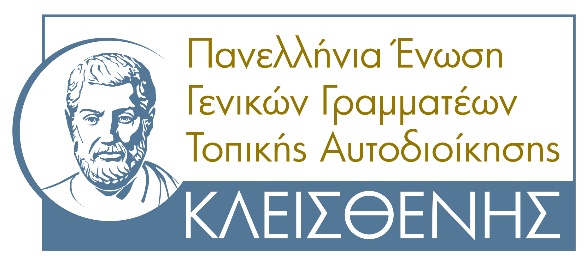 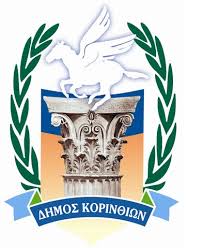 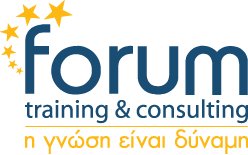 ΠΑΝΕΛΛΗΝΙΑ ΕΝΩΣΗ ΓΕΝΙΚΩΝ ΓΡΑΜΜΑΤΕΩΝ ΤΟΠΙΚΗΣ ΑΥΤΟΔΙΟΙΚΗΣΗΣ ‘ΚΛΕΙΣΘΕΝΗΣ’ΔΗΜΟΣ ΚΟΡΙΝΘΙΩΝ& FORUM TRAINING & CONSULTINGΕπιστημονικό Συνέδριογια Αιρετούς, Τεχνοκράτες & Στελέχη Οικονομικής Διοίκησης ΟΤΑ‘’ΑΝΑΠΤΥΞΙΑΚΗ ΧΡΗΜΑΤΟΔΟΤΙΚΗ ΠΟΛΙΤΙΚΗ& ΔΗΜΟΣΙΟΝΟΜΙΚΟΣ ΕΛΕΓΧΟΣΣΤΗΝ ΤΟΠΙΚΗ ΑΥΤΟΔΙΟΙΚΗΣΗ’’ΠΡΟΓΡΑΜΜΑ ΣΥΝΕΔΡΙΟΥ(2η Ετήσια Συνάντηση Προϊσταμένων Οικονομικών Υπηρεσιών ΟΤΑ)Παρασκευή – Κυριακή, 2-4 Ιουλίου 2021, ΚόρινθοςΠΡΩΤΗ ΗΜΕΡΑ ΕΡΓΑΣΙΩΝ ΣΥΝΕΔΡΙΟΥΠαρασκευή, 2 Ιουλίου 2021Δημοτικό Θέατρο Κορίνθου ‘Θωμάς Θωμαΐδης’Δαμασκηνού 57, ΤΚ 201 31, ΚόρινθοςΕΝΑΡΚΤΗΡΙΑ ΣΥΝΕΔΡΙΑΟλομέλεια08:30 – 09:15Χαιρετισμοί Φορέων ΔιοργάνωσηςΧαιρετισμοίΒασίλειος ΝανόπουλοςΧημικός, Οικονομολόγος, Ειδίκευση στην Διοίκηση Επιχειρήσεων (ΜΒΑ), Ειδίκευση στην Χημεία Τροφίμων, Σύμβουλος Επιχειρήσεων, π. Πρόεδρος Διαχειριστικής Δομής Ευρωπαϊκών Προγραμμάτων Πελοποννήσου, Δυτικής Ελλάδος, Ηπείρου & Ιονίων Νήσων, π. Πρόεδρος Επιμελητηρίου Κορινθίας, Δήμαρχος ΚορινθίωνΔρ. Μιχαήλ ΧρηστάκηςΠολιτικός - Διοικητικός Επιστήμονας, Ειδίκευση στις Ευρωπαϊκές Σπουδές, Δρ. Διεθνών Σχέσεων, Γενικός Γραμματέας Δήμου Νέας Σμύρνης, Πρόεδρος Πανελλήνιας Ένωσης Γενικών Γραμματέων Τοπικής Αυτοδιοίκησης ‘Κλεισθένης’Ιωάννης ΝικλήτσαςΓενικός Διευθυντής Forum Training & ConsultingΣυντονισμόςΝεκτάριος ΣπηλιόπουλοςΔιπλωματούχος Πολιτικός Μηχανικός, Ειδίκευση στην Διαχείριση Έργων, Ειδίκευση στην Διοίκηση Επιχειρήσεων & στα Οικονομικά (ΜΒΑ), Γενικός Γραμματέας Δήμου ΚορινθίωνΣοφία ΨωμάΟικονομολόγος, Λογιστής, Γενική Γραμματέας Δήμου Ξάνθης09:15 – 10:30Χαιρετισμοί ΕπισήμωνΧαιρετισμοίΣεβασμιότατος κ.κ. ΔιονύσιοςΜητροπολίτης Κορίνθου, Σικυώνος, Ζεμενού, Ταρσού & ΠολυφέγγουςΘεολόγος, Ειδίκευση στην Χριστιανική Φιλοσοφία & Παιδαγωγικά, π. Αναπληρωτής Γενικός Διευθυντής & Διευθυντής Υπηρεσιών Αποστολικής Διακονίας της Εκκλησίας της Ελλάδος, π. Αρχιγραμματέας της Ιεράς Συνόδου της Εκκλησίας της ΕλλάδοςΔρ. Χρίστος ΔήμαςΝομικός, Ειδίκευση στην Συγκριτική Πολιτική, Δρ. Ευρωπαϊκής Πολιτικής, Βουλευτής Κορινθίας, Υφυπουργός Έρευνας & Τεχνολογίας, Υπουργείο Ανάπτυξης & ΕπενδύσεωνΝικόλαος ΤαγαράςΔιπλωματούχος Πολιτικός Μηχανικός, π. Πρόεδρος & Διευθύνων Σύμβουλος της Αναπτυξιακής Εταιρείας Πελοπόννησος ΑΕ, Βουλευτής Κορινθίας, Υφυπουργός Προστασίας Περιβάλλοντος, Υπουργείο Περιβάλλοντος & ΕνέργειαςΠαναγιώτης ΝίκαςΕκπαιδευτικός, Πολιτικός – Διοικητικός Επιστήμονας, π. Δήμαρχος Καλαμάτας, Περιφερειάρχης ΠελοποννήσουΑθανάσιος ΚατσήςΚαθηγητής Στατιστικής στην Εκπαιδευτική Έρευνα, Τμήμα Κοινωνικής & Εκπαιδευτικής Πολιτικής, Πρύτανης Πανεπιστημίου ΠελοποννήσουΔημήτριος ΠαπαστεργίουΗλεκτρολόγος Μηχανικός, Πρόεδρος Διοικητικού Συμβουλίου Κεντρικής Ένωσης Δήμων Ελλάδας, Δήμαρχος ΤρικκαίωνΔημήτριος ΚαμπόσοςΑθλητικός Επιστήμονας, Δήμαρχος Άργους - Μυκηνών, Πρόεδρος Περιφερειακής Ένωσης Δήμων ΠελοποννήσουΕυστάθιος ΣταθόπουλοςΔικηγόρος, π. Ειδικός Συνεργάτης Υπουργών Περιβάλλοντος, Χωροταξίας & Δημοσίων Έργων, Μεταφορών & Επικοινωνιών, Ανάπτυξης, Ανταγωνιστικότητας, Μεταφορών, Υποδομών & Δικτύων, Πρόεδρος Πράσινου ΤαμείουΝικόλαος ΧιωτάκηςΓεωπόνος, Ειδίκευση στις Στρατηγικές Διαχείρισης Περιβάλλοντος, Καταστροφών & Κρίσεων, π. Δήμαρχος Κηφισιάς, Πρόεδρος Εποπτικού Συμβουλίου ΚΕΔΕ, Μέλος Ελληνικής Αντιπροσωπείας στην Ευρωπαϊκή Επιτροπή των Περιφερειών (Committee of Regions), Πρόεδρος Ελληνικού Οργανισμού ΑνακύκλωσηςΔρ. Μαίρη Μαρούλη - ΖηλεμένουΚαθηγήτρια Συγκριτικής Πολιτευμάτων, Πρόεδρος Κέντρου Ευρωπαϊκών Μελετών & Σπουδών «Ιωάννης Καποδίστριας», Πρόεδρος Ομίλου Αργολίδας για την UNESCO, Πρόεδρος Εθνικού Συμβουλίου Ελλάδος Ομίλων & Κέντρων Πολιτισμού για την UNESCOΔρ. Κωνσταντίνος ΠαπαδημητρίουΝομικός, Πολιτικός – Διοικητικός Επιστήμονας, Δρ. Οργάνωσης Κράτους, Απόφοιτος Εθνικής Σχολής Δημόσιας Διοίκησης & Αυτοδιοίκησης, π. Διευθυντής Εθνικής Σχολής Δημόσιας Διοίκησης & Αυτοδιοίκησης, π. Γενικός Γραμματέας Υπουργείου Μεταναστευτικής Πολιτικής, Πρόεδρος Διοικητικού Επιμελητηρίου - Ομίλου Διοικητικών Επιστημόνων ΕλλάδαςΣυμεών ΣιδηρόπουλοςΔιεθνών & Ευρωπαϊκών, Οικονομικών & Πολιτικών Σπουδών, Ειδίκευση στην Πολιτική & την Διπλωματία, Ειδίκευση στο Περιβάλλον & Υγεία, Υποψήφιος Δρ. Διεθνών Οικονομικών & Πολιτικών Υγείας στο Πανεπιστήμιο Πειραιά, Πρόεδρος Ελληνικού Οργανισμού Πολιτικών ΕπιστημόνωνΔρ. Αντώνιος ΑυγερινόςΦαρμακοποιός, Υποστράτηγος ε.α., Πρόεδρος Ελληνικού Ερυθρού ΣταυρούΙωάννα ΚαρυοφύλληΠολιτικός – Κοινωνικός Επιστήμονας, π. Στέλεχος Γενικής Γραμματείας Αθλητισμού, Πρόεδρος Νομικού Προσώπου «Εθνική Στέγη» Δήμου Νέας Σμύρνης, π. Πρόεδρος Ελληνικής Παραολυμπιακής Επιτροπής, Πρόεδρος Εθνικής Αθλητικής Ομοσπονδίας Ατόμων με ΑναπηρίεςΒασίλειος ΘεοτοκάτοςΔικηγόρος, Επίτιμος Δικηγόρος παρ΄ Αρείω Πάγω, Πρόεδρος Ανώτατης Συνομοσπονδίας Πολυτέκνων Ελλάδος (Εθνικού Συντονιστή Ευρωπαϊκού Δικτύου Φιλικών προς την Οικογένεια Πόλεων για την Ελλάδα)Χρήστος ΠρωτόπαπαςΕπιχειρηματίας, Πρόεδρος Πανελλήνιας Ομοσπονδίας Συλλόγων Εθελοντών ΑιμοδοτώνΚορίνα ΛιούταΝοσηλεύτρια, Αντιπρόεδρος ΔΣ Ένωσης Νοσηλευτών Ελλάδος, Πρόεδρος ΜΚΟ Θέλω, Πρόεδρος Σικιαριδείου Ιδρύματος, Πρόεδρος Ακαδημίας Εθελοντισμού HelpHellasΣυντονισμόςΜερόπη – Σπυριδούλα ΥδραίουΝομικός, Ειδίκευση στο Διεθνές Δίκαιο Επιχειρήσεων, Δήμαρχος Κεντρικής Κέρκυρας & Διαποντίων ΝήσωνΒασίλειος ΘώδαςΔιεθνών & Ευρωπαϊκών Σπουδών, Ειδίκευση στην ΕΕ & Αναπτυσσόμενες Χώρες, Ειδίκευση στην Διαχείριση Πολιτικών & Διεθνή Πολιτική, Δήμαρχος ΖωγράφουΜαρία ΝταμάτηΠολιτικής Επιστήμης & Δημόσιας Διοίκησης, Ειδίκευση στην Οικονομική Διοίκηση, Γενική Γραμματέας Δήμου ΚαλαμάταςΕυθύμιος ΦωτόπουλοςΕκπαιδευτικός, π. Δήμαρχος Δέλτα, Γενικός Γραμματέας Δήμου Θεσσαλονίκης10:30 – 11:15Κήρυξη Έναρξης Εργασιών & Κεντρικές ΟμιλίεςΈναρξη ΕργασιώνΜαυρουδής (Μάκης) Βορίδης, Υπουργός ΕσωτερικώνΔικηγόρος, Ειδίκευση στο Διεθνές Εμπορικό Δίκαιο, Βουλευτής Ανατολικής Αττικής, Υπουργός ΕσωτερικώνΚεντρικές ΟμιλίεςΜαυρουδής (Μάκης) ΒορίδηςΔικηγόρος, Ειδίκευση στο Διεθνές Εμπορικό Δίκαιο, Βουλευτής Ανατολικής Αττικής, Υπουργός Εσωτερικών‘Κυβερνησιμότητα, Ανάδειξη Αιρετών Οργάνων & Εύρυθμη Λειτουργία Συλλογικών Σωμάτων στην Τοπική Αυτοδιοίκηση’Μαρία ΣυρεγγέλαΕκπαιδευτικός, Ειδίκευση στην Διοίκηση Υπηρεσιών, Αντιπρόεδρος Γυναικών Ευρωπαϊκού Λαϊκού Κόμματος (EPPWomen), Υφυπουργός Εργασίας & Κοινωνικών Υποθέσεων αρμόδια για την Δημογραφική Πολιτική & την Οικογένεια‘Τοπική Ανάπτυξη με Στρατηγική Δημογραφικής Πολιτικής & Φροντίδα για την Οικογένεια: Η Κομβική Συνεργασία με τους ΟΤΑ’Λεωνίδας ΧριστόπουλοςΔιεθνών & Ευρωπαϊκών Σπουδών, Ειδίκευση στην Διεθνή Πολιτική Οικονομία, Απόφοιτος Εθνικής Σχολής Δημόσιας Διοίκησης & Αυτοδιοίκησης, Στέλεχος Υπουργείου Οικονομικών, Γενικός Γραμματέας Ψηφιακής Διακυβέρνησης & Απλούστευσης Διαδικασιών Υπουργείου Ψηφιακής Διακυβέρνησης‘Ψηφιακός Μετασχηματισμός & Απλούστευση Διαδικασιών για την Εξυπηρέτηση του Πολίτη στο Κράτος’ΣυντονισμόςΣταύρος ΤζουλάκηςΕκπαιδευτικός, Μέλος Διοικητικού Συμβουλίου Περιφερειακής Ένωσης Δήμων Αττικής, Αντιπρόεδρος Ευρωπαϊκού Ομίλου Εδαφικής Συνεργασίας ‘Εύξεινη Πόλη’, Δήμαρχος Νέας ΣμύρνηςΜαρία ΣοφιανούΝομικός, Ειδίκευση στο Δημόσιο Δίκαιο & Πολιτική Επιστήμη, Ειδίκευση στις Διεθνείς Σχέσεις, π. Στέλεχος Αποκεντρωμένης Διοίκησης Μακεδονίας Θράκης, Γενική Γραμματέας Δήμου Κομοτηνής11:15 – 11:30Εθνικό Δίκτυο Τεχνογνωσίας Προϊσταμένων Οικονομικών Υπηρεσιών ΟΤΑΟμιλίεςΘωμάς ΓιαννιώτηςΟικονομικός Αναλυτής, Διευθυντής Οικονομικών Υπηρεσιών & Ανάπτυξης Δήμου Νέας Σμύρνης, Συντονιστής Εθνικού Δικτύου Τεχνογνωσίας Προϊσταμένων Οικονομικών Υπηρεσιών ΟΤΑΜαρία ΠίτσαΟικονομολόγος, Διευθύντρια Οικονομικών Υπηρεσιών Δήμου Κορινθίων‘Θεματικές Ενότητες Ειδίκευσης Οικονομικών Αρμοδιοτήτων σε ΟΤΑ’ΣυντονισμόςΒασίλειος ΓκίζαςΔικηγόρος, Ειδίκευση στο Εργατικό Δίκαιο, Δήμαρχος ΝαυπακτίαςΕυαγγελία ΝίκαΠολιτικός – Διοικητικός Επιστήμονας, Επιστημονικός Σύμβουλος Forum Training & ConsultingΘΕΜΑΤΙΚΕΣ ΣΥΝΕΔΡΙΕΣ ΠΡΩΤΗΣ ΗΜΕΡΑΣΟλομέλεια11:30 – 13:00Πρώτη Θεματική ΣυνεδρίαΧρηματοδοτήσεις από Πιστωτικά Ιδρύματα με Αναπτυξιακή Προοπτική για τους ΟΤΑΟμιλίεςΝικόλαος ΦράγκοςΚαθηγητής Στατιστικής Επιστήμης & Ασφαλιστικών Χρηματο-Οικονομικών, Τμήμα Στατιστικής, Οικονομικό Πανεπιστήμιο Αθηνών‘Ευρωπαϊκή Τράπεζα Επενδύσεων (ΕΤΕΠ) & Χρηματοδοτήσεις με Αναπτυξιακή Κατεύθυνση στους Οργανισμούς Τοπικής Αυτοδιοίκησης’Λάμπρος ΜπαμπαλιούταςΔικηγόρος, Επίκουρος Καθηγητής Παντείου Πανεπιστημίου, Αναπληρωτής Διευθυντής Κέντρου Έρευνας & Διαχείρισης Τοπικής Αυτοδιοίκησης & Αποκέντρωσης‘Προσυμβατικός Έλεγχος & Νομιμότητα Διαδικασιών σε Δανειακές Δεσμεύσεις των ΟΤΑ’Πάρις ΟικονόμουΟικονομολόγος, Ειδίκευση στην Οικονομική Επιστήμη, Ειδίκευση στα Οικονομικά & Χρηματο-Οικονομικά, Τραπεζικός, Επικεφαλής Γενικής Διεύθυνσης Εταιρικής Τραπεζικής Optima Bank‘Χρηματο-Οικονομική & Επενδυτική Στήριξη των ΟΤΑ από την Optima Bank’Γεώργιος ΘωμάκοςΝομικός, Δήμαρχος Κηφισιάς‘Αξιοποίηση Χρηματοπιστωτικών Δυνατοτήτων από Δημόσιες & Ιδιωτικές Τράπεζες για τις Ανάγκες Δήμου: Η Περίπτωση του Δήμου Κηφισιάς’ΣυντονισμόςΔρ. Πέτρος ΔούκαςΔιεθνών Σχέσεων & Οικονομικών, Ειδίκευση στα Οικονομικά & στα Χρηματο-Οικονομικά (ΜΒΑ), Δρ. Οικονομικών Επιστημών, π. Υφυπουργός Οικονομικών & Εξωτερικών, Δήμαρχος ΣπάρτηςΙωάννα ΦύκαΦυσικός, Ειδίκευση στην Φυσική Ατμόσφαιρας, Ειδίκευση στην Διοίκηση Επιχειρήσεων (ΜΒΑ), Ειδίκευση στην Διαχείριση Αποβλήτων, Γενική Γραμματέας Δήμου Καμένων Βούρλων13:00 – 14:30Δεύτερη Θεματική ΣυνεδρίαΝέος Δημοσιονομικός Έλεγχος & Δομή με Δείκτες Αποτελεσματικής Διοίκησης σε ΟΤΑΟμιλίεςΚωνσταντίνος ΚωστόπουλοςΝομικός, Ειδίκευση στο Δημόσιο Δίκαιο, Δικαστικός, Διδάσκων στην Εθνική Σχολή Δικαστικών Λειτουργών, Πρόεδρος Νομοπαρασκευαστικής Επιτροπής Σχεδίου Νόμου για τον Εσωτερικό Έλεγχο στον Δημόσιο Τομέα, Αντιπρόεδρος Ελεγκτικού Συνεδρίου‘Χρηστή Διακυβέρνηση στους Οργανισμούς Τοπικής Αυτοδιοίκησης & Ελεγκτικό Συνέδριο’Άγγελος ΜπίνηςΝομικός, Ειδίκευση στο Δίκαιο της Ευρωπαϊκής Ένωσης, Υποψήφιος Δρ. στον Εσωτερικό Έλεγχο στον Δημόσιο Τομέα & Δημοκρατική Λογοδοσία στο Εθνικό Καποδιστριακό Πανεπιστήμιο Αθηνών, Απόφοιτος Εθνικής Σχολής Δημόσιας Διοίκησης & Αυτοδιοίκησης, π. Στέλεχος σε θέματα Διαφάνειας & Καταπολέμησης της Διαφθοράς στον ΟΟΣΑ, Διοικητής Εθνικής Αρχής Διαφάνειας‘Διαμόρφωση Ενιαίου Προτύπου & Αντιλήψεων για την Δημόσια Ηθική & Ακεραιότητα, τον Έλεγχο και την Λογοδοσία στους ΟΤΑ’Βέρρα ΜαρμαλίδουΟικονομολόγος, Ειδίκευση στα Χρηματο-Οικονομικά, Certified Internal Auditor, Στέλεχος Διεύθυνσης Εσωτερικού Ελέγχου Ομίλου Εθνικής Τράπεζας, Ειδικός στην Ανάπτυξη & Υλοποίηση Μεθοδολογίας Εσωτερικού Ελέγχου, Πρόεδρος Ελληνικού Ινστιτούτου Εσωτερικών Ελεγκτών‘Προκλήσεις & Ευκαιρίες για Ένα Νέο Μοντέλο Διακυβέρνησης με τον Εσωτερικό Έλεγχο στους ΟΤΑ’Μιχαήλ ΚούπκαςΟικονομολόγος, Ειδίκευση στην Δημόσια Διοίκηση, Υποψήφιος Δρ. στην Διοίκηση Ανθρώπινου Δυναμικού, Πρόεδρος Εφοριακών Θεσσαλονίκης, Κιλκίς, Χαλκιδικής, Αντιδήμαρχος Οικονομικών Δήμου Θεσσαλονίκης‘Πρωτοπορία του Δήμου Θεσσαλονίκης με την Αξιοποίηση της Δομής Εσωτερικού Ελέγχου ως Εργαλείο Ενίσχυσης Αποτελεσματικότητας, Διοίκησης & Διαφάνειας’ΣυντονισμόςΚωνσταντίνος ΤζιούμηςΙατρός – Καρδιολόγος, Δήμαρχος ΤριπόλεωςΔρ. Κυριακή ΝικολαΐδουΠολιτικός - Διοικητικός Επιστήμονας, Ειδίκευση στο Κράτος & Δημόσια Πολιτική, Ειδίκευση στην Στρατηγική Διαχείριση & Διοίκηση Οργανισμών, Δρ. Δημοσίων Δαπανών & Οικονομικής Ανάπτυξης, Γενική Γραμματέας Δήμου Ρόδου14:30 – 15:00Θεατρικό Δρώμενο για τα Στελέχη της Τοπικής ΑυτοδιοίκησηςΜονόπρακτο με Κείμενο, Επιμέλεια & Ερμηνεία Χάρη Ρώμα, Τομεάρχη Πολιτισμού, Περιφερειακού Συμβούλου Αττικής, με θέμα: ‘Η Ομιλία του Υποψήφιου Δήμαρχου’, σε συνεργασία με την Ερασιτέχνη Ηθοποιό Μαρία Κωνσταντίνου, Μέλος του Θεατρικού Εργαστηρίου, του Κέντρου Πολιτισμού, Αθλητισμού & Περιβάλλοντος του Δήμου Κορινθίων15:00 – 16:30Επίσκεψη στις Εγκαταστάσεις της Ανώνυμης Εταιρείας Διώρυγος Κορίνθου ΑΕ για τις Βυθιζόμενες Γέφυρες (Ίσθμια ή Ποσειδωνία) στον Ισθμό της Κορίνθου16:30 – 18:00Τρίτη Θεματική ΣυνεδρίαΕυρωπαϊκοί Όμιλοι Εδαφικής Συνεργασίας, Δίκτυα Πόλεων, Αναπτυξιακοί Οργανισμοί & Σύνδεσμοι ως Κομβικοί Φορείς Συνεργασίας των ΟΤΑΟμιλίεςΔρ. Γρηγόριος ΚωνσταντέλλοςΔημόσιας Διοίκησης, Ειδίκευση στην Διοίκηση Αερομεταφορών, Δρ. Διοικητικής Επιστήμης, Μέλος ΔΣ Περιφερειακής Ένωσης Δήμων Αττικής, Μέλος Διοικητικού Συμβουλίου Κεντρικής Ένωσης Δήμων Ελλάδας, Δήμαρχος Βάρης Βούλας Βουλιαγμένης, Πρόεδρος Ευρωπαϊκού Ομίλου Εδαφικής Συνεργασίας ’Εύξεινη Πόλη’‘Αξιοποίηση Δυνατοτήτων για Διεθνείς Συνεργασίες, Συμπράξεις & Χρηματοδοτήσεις των ΟΤΑ με τον Ευρωπαϊκό Όμιλο Εδαφικής Συνεργασίας - Εύξεινη Πόλη’Δημήτριος ΚαφαντάρηςΣτέλεχος Διοίκησης, π. Αντινομάρχης Μεσσηνίας, π. Δήμαρχος Πύλου – Νέστορος, Γενικός Γραμματέας Κεντρικής Ένωσης Δήμων Ελλάδας, Πρόεδρος Δικτύου Πόλεων ‘ΒΙΩΣΙΜΗ ΠΟΛΗ’‘Αναπτυξιακές & Περιβαλλοντικές Δράσεις & Πρωτοβουλίες του Δικτύου Πόλεων ‘Βιώσιμη Πόλη’ & ο Ρόλος του ως Ενδιάμεσου Φορέα Διαχείρισης’Παρασκευή (Εύη) ΤατούληΝομικός, Αντιπρόεδρος Ελληνικού Παραρτήματος Ευρωπαϊκής Ένωσης Γυναικών, Σύμβουλος Περιφερειακού Στρατηγικού Σχεδιασμού, Διευθύνουσα Σύμβουλος Αναπτυξιακού Οργανισμού Εύδημος ΑΕ, Δήμων Ραφήνας-Πικερμίου, Μαραθώνα, Λαυρίου & Καρύστου‘Δυνατότητες & Προοπτικές για τους ΟΤΑ από την Σύσταση Αναπτυξιακού Οργανισμού’Πέτρος ΤράκαςΜηχανικός Παραγωγής & Διοίκησης, Γενικός Γραμματέας Αναπτυξιακού Συνδέσμου Δήμων Δυτικής Θεσσαλονίκης‘Αναπτυξιακός Σύνδεσμος Δήμων Δυτικής Θεσσαλονίκης: Παραδειγματική Περίπτωση Θετικής Συνεργασίας’ΣυντονισμόςΑθανάσιος ΒασιλόπουλοςΕλεύθερος Επαγγελματίας, Πρόεδρος Ομοσπονδίας Επαγγελματικών, Βιοτεχνικών & Εμπορικών Σωματείων Νομού Μεσσηνίας, Δήμαρχος ΚαλαμάταςΧριστίνα ΤαβουλτσίδουΟικονομολόγος, π. Στέλεχος Ειδικής Υπηρεσίας Διαχείρισης Επιχειρησιακού Προγράμματος Περιφέρειας Ανατολικής Μακεδονίας & Θράκης, Γενική Γραμματέας Δήμου Καβάλας18:00 – 19:30Τέταρτη Θεματική ΣυνεδρίαΟικονομική Διοίκηση με Τυποποίηση & Ασφάλεια Δεδομένων σε ΟΤΑΟμιλίεςΔημήτριος ΗλιόπουλοςΑναλυτής Προγραμματιστής, Γενικός Διευθυντής TEST Πληροφοριακά Συστήματα ΟΕ‘Διασταύρωση Στοιχείων & Εξοικονόμηση Πόρων σε Δημοτικές Υπηρεσίες με Ψηφιακές Εφαρμογές’Δέσποινα ΡικανιάδηΠληροφορικός, Ειδίκευση στις Επιστήμες Πληροφορικής, Διευθύνουσα Σύμβουλος ΝΟΗΣΙΣ Πληροφορική ΑΕ‘Τυποποίηση Λειτουργιών Οικονομικών Υπηρεσιών σε ΟΤΑ με Συστήματα Ψηφιακής Διαλειτουργικότητας & Ασφάλεια Δεδομένων’Νικόλαος ΜανούσηςΗλεκτρολόγος Μηχανικός & Μηχανικός Υπολογιστών, Ειδίκευση στην Διαχείριση Κατασκευών, π. Γενικός Γραμματέας Δήμου Κω, Γενικός Διευθυντής Public Soft ΙΚΕ‘Ψηφιακή Διαχείριση Δημοσίων Συμβάσεων ΟΤΑ Μέσω Ολοκληρωμένου Συστήματος Διαχείρισης Δαπανών – PublicPro’Μιχαήλ ΚαρακατσάνηςΜετεωρολόγος - Προγνώστης, Επισμηναγός ε.α. (Πολεμικής Αεροπορίας), Ιστορικός Ευρωπαϊκού Πολιτισμού, Γενικός Γραμματέας Δήμου ΧερσονήσουΚυριάκος (Κύρος) ΙωσηφίδηςΜηχανικός Πληροφορικής, Ειδίκευση στο Project Management, Γενικός Διευθυντής AlphaOmegaZed AE‘Εναρμόνιση Υπηρεσιών ΟΤΑ με Γενικό Κανονισμό Προστασίας Προσωπικών Δεδομένων (ΕΕ 679/2016) & Σύστημα Διαχείρισης Ασφάλειας Πληροφοριών (ISO 27001:2013): Το Παράδειγμα του Δήμου Χερσονήσου’ΣυντονισμόςΓεώργιος ΙωακειμίδηςΠολιτικός Μηχανικός, π. Μέλος Διοικητικού Συμβουλίου Εθνικού Κέντρου Δημόσιας Διοίκησης & Αυτοδιοίκησης, π. Πρόεδρος Περιφερειακής Ένωσης Δήμων Αττικής, Μέλος Διοικητικού Συμβουλίου Κεντρικής Ένωσης Δήμων Ελλάδας, Δήμαρχος Νίκαιας - Αγίου Ιωάννη ΡέντηΑικατερίνη ΠάλληΕκπαιδευτικός, Ειδίκευση στις Στρατηγικές Διαχείρισης Περιβάλλοντος, Καταστροφών & Κρίσεων, Γενική Γραμματέας Δήμου Λαυρεωτικής19:30 – 21:00Πέμπτη Θεματική ΣυνεδρίαΠρότυπες Ψηφιακές Εφαρμογές στις Δημόσιες Λειτουργίες των ΟΤΑΟμιλίεςΑθανάσιος ΠερυσινάκηςΟικονομολόγος, Ειδίκευση στην Διοίκηση Επιχειρήσεων, Διευθύνων Σύμβουλος Συνεργασία - Σύμβουλοι Ανάπτυξης ΕΠΕ‘Στρατηγική Έξυπνης Πόλης & Internet of Things για Εφαρμογή Καινοτομιών στις Υπηρεσίες των Δήμων’Αντώνιος ΠαρασκευόπουλοςΜηχανικός Πληροφορικής, Ειδίκευση στην Διοίκηση Επιχειρήσεων, Ειδίκευση στον Ψηφιακό Μετασχηματισμό, Γενικός Διευθυντής Core Solutions EE - Σύμβουλοι Επιχειρήσεων - Διαδικτυακές Εφαρμογές‘Βέλτιστος Στρατηγικός Οικονομικός Σχεδιασμός Έξυπνης Πόλης: Από την Θεωρία στην Πράξη’Χαράλαμπος (Μπάμπης) ΣάμιοςΜηχανικός Πληροφορικής, Ειδίκευση στην Επιστήμη Πληροφορικής, Γενικός Διευθυντής 01 Solutions Hellas‘Καινοτομική Ψηφιακή Πλατφόρμα Διαχείρισης Ανθρώπινου Δυναμικού σε Δήμο’Δημήτριος ΧριστοδουλάκηςΜαθηματικός, Ειδίκευση στην Επιστήμη των Υπολογιστών, Διευθύνων Σύμβουλος PublicOTA‘Ολική Ψηφιακή Διαχείριση Αιτημάτων Πολιτών με Εξοικονόμηση Πόρων & Άμεση Ανταποκρισιμότητα Υπηρεσιακών Λειτουργιών’ΣυντονισμόςΕλένη ΒάκαΝομικός, Δήμαρχος ΧαλκιδέωνΔημήτριος ΑντωνιάδηςΕυρωπαϊκού Πολιτισμού, Επικοινωνίας & Δημοσίων Σχέσεων, Ειδίκευση στην Κοινωνική Πολιτική, Ειδίκευση στον Αναπτυξιακό Προγραμματισμό, Γενικός Γραμματέας Δήμου Ζωγράφου21:00 – 21:45Χαιρετισμός από Θεμιστοκλή Κουτσογκίλα, Πρόεδρο Κέντρου Πολιτισμού, Αθλητισμού & Περιβάλλοντος Δήμου ΚορινθίωνΜουσική Εκδήλωση με θέμα: ‘Μουσική Βραδιά Jazz’, από το Κέντρο Πολιτισμού, Αθλητισμού & Περιβάλλοντος Δήμου Κορινθίων, Εξωτερικός χώρος Δημοτικού Θεάτρου, ΤΚ 201 31, Κόρινθος21:45 – 22:00Υποδοχή από Δήμαρχο Κορινθίων στο Δημαρχείο, Κολιάτσου 32, ΤΚ 201 31, ΚόρινθοςΔΕΥΤΕΡΗ ΗΜΕΡΑ ΕΡΓΑΣΙΩΝ ΣΥΝΕΔΡΙΟΥΣάββατο, 3 Ιουλίου 202108:30 – 10:00Περιήγηση Συνέδρων σε Επιλεγμένα Τοπόσημα της Κορίνθου (Άγαλμα Πήγασος, Καθεδρικός Ναός Αποστόλου Παύλου, Δημοτική Πινακοθήκη Κορίνθου)Υπεύθυνοι ΞενάγησηςΣπυρίδων ΖαχαριάςΑπόστρατος Ελληνικής Αστυνομίας, Αντιδήμαρχος Παιδείας, Πολιτισμού, Κοινωνικής Πολιτικής & Αλληλεγγύης Δήμου ΚορινθίωνΕυάγγελος ΠαπαϊωάννουΕπιχειρηματίας, Αντιδήμαρχος Περιβάλλοντος & Ποιότητας Ζωής Δήμου ΚορινθίωνΘεμιστοκλής ΚουτσογκίλαςΠρόεδρος Κέντρου Πολιτισμού, Αθλητισμού & Περιβάλλοντος Δήμου ΚορινθίωνΔρ. Αντωνία ΤζαναβάραΑρχαιολόγος – Ιστορικός Τέχνης, Δρ. Μουσειολογίας, Έφορος Δημοτικής Πινακοθήκης Κορινθίων, Προϊσταμένη Πολιτιστικών Δραστηριοτήτων Κέντρου Πολιτισμού, Αθλητισμού & Περιβάλλοντος Δήμου Κορινθίων4ο Λύκειο ΚορίνθουΠεριοχή Αγίου Γεωργίου, ΤΚ 201 31, ΚόρινθοςΕΝΗΜΕΡΩΣΗ ΓΙΑ ΤΗΝ ΛΕΙΤΟΥΡΓΙΑ ΤΩΝ ΘΕΜΑΤΙΚΩΝ ΕΡΓΑΣΤΗΡΙΩΝΟλομέλειαΑμφιθέατρο, 4ο Λύκειο Κορίνθου10:00 – 10:30Οδηγίες για την Υποστήριξη & Λειτουργία των Θεματικών ΕργαστηρίωνΕΙΔΙΚΑ ΘΕΜΑΤΙΚΑ ΕΡΓΑΣΤΗΡΙΑ ΔΕΥΤΕΡΗΣ ΗΜΕΡΑΣΣε 3 Αίθουσες10:30 – 13:001ο Ειδικό Θεματικό Εργαστήριο Αυτοδιοικητικού ΔιαλόγουΠολυεπίπεδη Διακυβέρνηση, Αποτελεσματικότητα, Λογοδοσία: Ανάπτυξη Προτάσεων για μια Νέα Αρχιτεκτονική στην Τοπική Αυτοδιοίκηση(Αίθουσα Πολυεπίπεδη Διακυβέρνηση)Παρεμβάσεις - ΠροτάσειςΙωάννης ΨυχάρηςΚαθηγητής Περιφερειακής Οικονομικής Ανάλυσης, Πρόεδρος Τμήματος Οικονομικής & Περιφερειακής Ανάπτυξης Παντείου Πανεπιστημίου Κοινωνικών & Πολιτικών Επιστημών, Πρόεδρος Ελληνικού Τμήματος Ευρωπαϊκής Εταιρείας Περιφερειακής Επιστήμης (ERSA)‘Πολυεπίπεδη Διακυβέρνηση & Πολιτική Συνοχής στην Τοπική Αυτοδιοίκηση’Μιχαήλ ΣταυριανουδάκηςΑγρονόμος – Τοπογράφος Μηχανικός, π. Δήμαρχος Δάφνης - Υμηττού, Γενικός Γραμματέας Εσωτερικών & Οργάνωσης Υπουργείου Εσωτερικών‘Μεθοδολογικά Εργαλεία Ανάπτυξης για την Τοπική Αυτοδιοίκηση: Το Πρόγραμμα ‘Αντώνης Τρίτσης’Ιωάννης ΑναστασάκηςΠολιτικός Μηχανικός, Ειδίκευση στον Δομοστατικό Σχεδιασμό & Ανάλυση Κατασκευών, Αντιδήμαρχος Τεχνικών Έργων, Πρασίνου & Καθημερινότητας Δήμου Ηρακλείου‘Όραμα & Προοπτικές Ανάπτυξης της Πόλης με Σχέδιο Ολοκληρωμένων Αστικών Παρεμβάσεων’Δρ. Γεώργιος ΔιδασκάλουΠολιτικός Μηχανικός, Ειδίκευση στην Επιστήμη & Τεχνολογία Υδατικών Πόρων, Δρ. Πολεοδομικής Πολιτικής, π. Γενικός Γραμματέας Αποκεντρωμένης Διοίκησης Πελοποννήσου, Δυτικής Ελλάδας & Ιονίου, π. Γενικός Γραμματέας Δήμου Αμαρουσίου, Γενικός Γραμματέας Πολιτισμού Υπουργείου Πολιτισμού & Αθλητισμού‘Αναγκαιότητα για Αποτελεσματικότητα & Αποδοτικότητα στην Δημόσια Διοίκηση & την Τοπική Αυτοδιοίκηση’Γεώργιος ΠατούληςΙατρός - Ορθοπεδικός, Πρόεδρος Ιατρικού Συλλόγου Αθηνών, π. Πρόεδρος Κεντρικής Ένωσης Δήμων Ελλάδας, Περιφερειάρχης Αττικής‘Δημόσια Διοίκηση & Τοπική Αυτοδιοίκηση: Μια Διαχείριση Αρμοδιοτήτων με Σχέση Ισορροπίας & Αποτελεσματικότητα’Παύλος ΓερουλάνοςΙστορικός, Ειδίκευση στην Δημόσια Διοίκηση, Ειδίκευση στην Διοίκηση Επιχειρήσεων, π. Γενικός Γραμματέας Απόδημου Ελληνισμού, π. Βουλευτής Επικρατείας, π. Υπουργός Πολιτισμού & Τουρισμού, Επικεφαλής Δημοτικής Παράταξης ‘Αθήνα Είσαι Εσύ’ στον Δήμο Αθηναίων‘Διοίκηση Ευθύνης με Καθολικές Αρμοδιότητες & Αναγέννηση της Σχέσης του Πολίτη με την Τοπική Αυτοδιοίκηση’Δρ. Βιργινία ΣτεργίουΕκπαιδευτικός, π. Σύμβουλος Εκπαίδευσης στην Μόνιμη Αντιπροσωπεία της Ελλάδος στον Διεθνή Οργανισμό των Ηνωμένων Εθνών για την Εκπαίδευση, τον Πολιτισμό & τις Επιστήμες (UNESCO), Δρ. Διδακτικής, Ιστορίας & Φιλοσοφίας των Μαθηματικών, Δήμαρχος Στυλίδας‘Νέα Αρχιτεκτονική Διοίκησης για Προοπτική Ανάπτυξης στους Μικρούς Δήμους’Κωνσταντίνος ΚαλογράνηςΔημοσιογράφος - Επικοινωνιολόγος, Συμπρόεδρος Πράσινου Κινήματος, Γενικός Διευθυντής Αυτοδιοικητικής Ιστοσελίδας OΤAΝews.gr‘Πράσινη Agenda & Περιβαλλοντικές Αρμοδιότητες για την Τοπική Αυτοδιοίκηση’Αριστέα ΑμίτσηΤεχνολόγος Γεωπόνος, Τεχνολόγος Τροφίμων, Πρόεδρος Δημοτικού Συμβουλίου Δήμου Σάμης‘Προτάσεις για Αποτελεσματική Διοίκηση με Αναπτυξιακή Προοπτική στους Μικρούς Νησιωτικούς Δήμους’ΣυντονισμόςΣάββας ΖαμανίδηςΓεωπόνος, Παιδαγωγός, Ειδίκευση στην Ζωοτεχνία & Διατροφή Αγροτικών Ζώων, π. Καθηγητής Εφαρμογών ΑΤΕΙ Φλώρινας, π. Πρόεδρος ΓΕΩΤΕΕ Δυτικής Μακεδονίας, π. Δήμαρχος Εορδαίας, Γενικός Γραμματέας Δήμου ΦλώριναςΝικόλαος ΣηφάκηςΔημοσιογράφος, Καθηγητής Δημοσιογραφίας, Μέλος ΕΣΗΕΑ, Μέλος ΠΣΑΤ, Μέλος AIPS, Διευθυντής Ενημερωτικής Ιστοσελίδας Inthecity.gr, Παραγωγός Εκπομπής για την Τοπική Αυτοδιοίκηση στο Κανάλι 1 - Δημοτικό Ραδιόφωνο ΠειραιάΝέλλη - Κανέλλα ΠαπαχελάΝομικός, π. Πρόεδρος Δημοτικού Συμβουλίου Δήμου Αθηναίων, π. Αντιδήμαρχος Εμπορίου, Ανάπτυξης & Διαχείρισης Κοινόχρηστων Χώρων Δήμου Αθηναίων, Γενική Γραμματέας Δήμου Νίκαιας – Αγίου Ιωάννη ΡέντηΓεώργιος ΛαιμόςΔημοσιογράφος, Μέλος ΕΣΗΕΑ, Παρουσιαστής Εκπομπής για την Τοπική Αυτοδιοίκηση ‘Δημοσκοπήσεις’, στο Κανάλι Attica TV, Αρχισυντάκτης Ιστοσελίδας Paraskhnio.gr, Υπεύθυνος Αυτοδιοικητικού Ρεπορτάζ στην Εφημερίδα Παρασκήνιο10:30 – 13:002ο Ειδικό Θεματικό Εργαστήριο Ψηφιακής ΔιακυβέρνησηςΨηφιακός Μετασχηματισμός & Εξυπηρέτηση του Πολίτη: Αμεσότητα, Διαφάνεια & Εξοικονόμηση Πόρων για τους ΟΤΑ(Αίθουσα Ψηφιακός Πολίτης)Παρεμβάσεις - ΠροτάσειςΜαίρη ΓαλαζούλαΔιοίκηση Επιχειρήσεων, Ειδίκευση στην Διαχείριση Ανθρώπινων Πόρων, Στέλεχος Αποκεντρωμένης Διοίκησης Αττικής, π. Γενική Γραμματέας Δήμου Ηρακλείου (Αττικής), Διευθύντρια Γραφείου Υφυπουργού Ψηφιακής Διακυβέρνησης‘Ψηφιακή Εξυπηρέτηση του Πολίτη με Αμεσότητα & Διαφάνεια από τους ΟΤΑ’Δήμητρα ΛυγούραΠληροφορικής, Ειδίκευση στο Project Management, Διευθύντρια Γραφείου Γενικού Γραμματέα Ψηφιακής Διακυβέρνησης & Απλούστευσης Διαδικασιών, Υπουργείο Ψηφιακής Διακυβέρνησης‘Εθνική Πολιτική Διαδικασιών στην Υπηρεσία της Τοπικής Αυτοδιοίκησης’Βασιλική ΤζοβλάΗλεκτρολόγος Μηχανικός & Μηχανικός Η/Υ, Ειδίκευση στα Πληροφοριακά Συστήματα, Διευθύντρια Υποστήριξης Λειτουργίας Συστημάτων Δημόσιας Διοίκησης, Γενική Γραμματεία Πληροφοριακών Συστημάτων Δημόσιας Διοίκησης, Υπουργείο Ψηφιακής Διακυβέρνησης‘Εθνικό Μητρώο Επικοινωνίας: Κέντρο Καταχώρησης & Άντλησης Στοιχείων Επικοινωνίας των Πολιτών’Παναγιώτης ΜαρινάκοςΑναλυτής Ψηφιακών Διαδικασιών, Ειδικός Συνεργάτης Υπουργού Επικρατείας & Ψηφιακής Διακυβέρνησης, Υπουργείο Ψηφιακής Διακυβέρνησης‘Ψηφιακός Μετασχηματισμός & Εξυπηρέτηση Πολιτών με το MyLiveKEΠ: Η Νέα Διαδικασία Έκδοσης του Τέλους Ακίνητης Περιουσίας’Αλέξανδρος ΤσιατσιάμηςΟργάνωσης & Διοίκησης Επιχειρήσεων, Ειδίκευση στην Διοίκηση Επιχειρήσεων με Marketing, π. Γενικός Γραμματέας Διεθνών Οικονομικών Σχέσεων & Αναπτυξιακής Συνεργασίας Υπουργείου Εξωτερικών, π. Διευθύνων Σύμβουλος Αναπτυξιακής Εταιρείας Δήμου Αθηναίων, Γενικός Γραμματέας Δήμου Αθηναίων‘Ψηφιακή Διακυβέρνηση & Καινοτομίες στις Υπηρεσιακές Λειτουργίες του Δήμου Αθηναίων’Γεώργιος ΟικονομίδηςΠολιτικός Μηχανικός, π. Διευθυντής Τεχνικών Υπηρεσιών & π. Διευθυντής Επιχειρησιακού Συντονισμού Δήμου Λαρισαίων, Γενικός Γραμματέας Δήμου Λαρισαίων‘Ψηφιακός Μετασχηματισμός & Καινοτομίες για Εξυπηρέτηση Πολιτών & Εξοικονόμηση Πόρων στον Δήμο Λάρισας’Γεώργιος ΣισαμάκηςΟικονομολόγος, Ειδίκευση στην Επιστήμη του Εφοδιασμού, Αντιδήμαρχος Προγραμματισμού, Ψηφιακού Μετασχηματισμού & Τουρισμού Δήμου Ηρακλείου‘Το Ηράκλειο του Μέλλοντος με Έξυπνες & Φιλικές Υπηρεσίες, με Προσβασιμότητα & Ίσες Ευκαιρίες στους Πολίτες’Ιωάννης ΚαμπούρηςΔιοίκησης Επιχειρήσεων, Ειδίκευση στην Υγιεινή Τροφίμων & Διαχείριση Τροφών, π. Πρόεδρος Δημοτικού Συμβουλίου Νότιας Ρόδου, Αντιδήμαρχος Κοινωνικής Πολιτικής, Διοικητικής Εξυπηρέτησης Πολίτη & Ηλεκτρονικής Διακυβέρνησης Δήμου Ρόδου‘Στάδια & Καινοτομίες για την Μετάβαση του Δήμου Ρόδου στην Ψηφιακή Εποχή’Καλλίστρατος ΓρηγοριάδηςΠολιτικός Επιστήμονας, Ειδίκευση στην Επικοινωνία, Επαγγελματίας της Επικοινωνίας, Αντιδήμαρχος Ηλεκτρονικής Διακυβέρνησης, Ψηφιακής Πολιτικής & Καινοτομίας Δήμου Βέροιας‘Ψηφιακός Μετασχηματισμός Δήμου Βέροιας για Ηλεκτρονική Εξυπηρέτηση Δημοτών & Επιχειρήσεων’ΣυντονισμόςΑθανάσιος ΠαπαδόπουλοςΟικονομολόγος, π. Βουλευτής Αχαΐας, Πρόεδρος Αναπτυξιακής Εταιρείας ΑΧΑΪΑ ΑΕ, Πρόεδρος Δικτύου Μαρτυρικών Πόλεων & Χωριών Ελλάδας, Πρόεδρος Περιφερειακής Ένωσης Δήμων Δυτικής Ελλάδας, Δήμαρχος ΚαλαβρύτωνΜαρία ΝαδάληΦιλοσοφικής, Εκπαιδευτικός, Στέλεχος Διοίκησης στο Πρόγραμμα Διοικητικής Εξυπηρέτησης Πολιτών του Αιγαίου «Αστερίας», π. Στέλεχος ΚΕΠ, Δήμαρχος ΣίφνουΔημήτριος ΜήλιοςΠολιτικός Μηχανικός Έργων Υποδομής, Ειδίκευση στην Διαχείριση Φυσικών Καταστροφών & Κρίσεων στην Διοίκηση, Υποψήφιος Δρ. στην Διαχείριση Φυσικών Καταστροφών & Κρίσεων στο Εθνικό Καποδιστριακό Πανεπιστήμιο Αθηνών, π. Διευθυντής Υδάτων Πελοποννήσου στην Αποκεντρωμένη Διοίκηση Πελοποννήσου – Δυτικής Ελλάδας – Ιονίων Νήσων, Εκτελεστικός Γραμματέας Περιφέρειας Ιονίων ΝήσωνΔημήτριος ΡαφτόπουλοςΑγρονόμος – Τοπογράφος Μηχανικός, Γεωλόγος – Γεωφυσικός, Ειδίκευση στην Γεωδαισία, Ειδίκευση στην Περιφερειακή & Τοπική Ανάπτυξη & Αυτοδιοίκηση, Γενικός Γραμματέας Δήμου Μάνδρας - Ειδυλλίας10:30 – 13:003ο Ειδικό Θεματικό Εργαστήριο ΕμπειρογνωμόνωνΕπισημάνσεις & Συστάσεις από τον Κύκλο Εμπειρογνωμόνων των ΟΤΑ του Περιοδικού ΠρΟΤΑση(Αίθουσα Εμπειρογνώμονες ΟΤΑ)Παρεμβάσεις - ΠροτάσειςΒασίλειος ΚέφηςΚαθηγητής Δημοσίου Management, Κοσμήτορας Σχολής Επιστημών Οικονομίας & Δημόσιας Διοίκησης, π. Πρόεδρος Τμήματος Δημόσιας Διοίκησης, Πάντειο Πανεπιστήμιο Κοινωνικών & Πολιτικών Επιστημών‘Κομβική Διασύνδεση Δια Βίου Μάθησης με Διαδικασίες Διοίκησης & Προτυποποίησης σε Δημόσιους Οργανισμούς & Υπηρεσίες ΟΤΑ’Δρ. Δέσποινα ΝάσαιναΝομικός, Δρ. Πολιτικής Επιστήμης & Δημόσιας Διοίκησης, Απόφοιτος Εθνικής Σχολής Δημόσιας Διοίκησης & Αυτοδιοίκησης, Στέλεχος Διεύθυνσης Οργάνωσης & Λειτουργίας Τοπικής Αυτοδιοίκησης Υπουργείου Εσωτερικών, Εμπειρογνώμονας Περιοδικού ΠρΟΤΑση‘Αναδεικνύοντας την Πολιτική Διάσταση στην Ερμηνεία των Νομοθετικών Διατάξεων’Ιωάννης ΣελίμηςΟικονομολόγος, Ειδίκευση στο Δημόσιο Δίκαιο & Δημόσια Πολιτική, Ειδίκευση στο Marketing & Επικοινωνία, Υποψήφιος Δρ. Εσωτερικού Ελέγχου στο Πάντειο Πανεπιστήμιο, π. Συντονιστής Στρατηγικού Σχεδιασμού & Επικοινωνίας Σώματος Ελεγκτών - Επιθεωρητών Δημόσιας Διοίκησης, Εκτελεστικός Γραμματέας Περιφέρειας Αττικής‘Εσωτερικός Έλεγχος ως Ποιοτικό Εργαλείο Διοίκησης, Προγραμματισμού & Τυποποίησης Διαδικασιών στους ΟΤΑ’Ανδρομάχη ΠατσιαβούραΦιλόλογος, Ειδίκευση στην Διοίκηση Επιχειρήσεων (ΜΒΑ), Υποψήφια Δρ. Αειφορικής Ανάπτυξης & Τοπικής Αυτοδιοίκησης, Απόφοιτη Εθνικής Σχολής Δημόσιας Διοίκησης & Αυτοδιοίκησης, Στέλεχος Διεύθυνσης Προσωπικού Τοπικής Αυτοδιοίκησης Υπουργείου Εσωτερικών, Εμπειρογνώμονας Περιοδικού ΠρΟΤΑση‘Ανάπτυξη Συνεργατικής Οργανωσιακής Κουλτούρας ως Προϋπόθεση Ανάπτυξης του Ανθρώπινου Δυναμικού & Επίτευξης Συνέργειας στους ΟΤΑ’Δρ. Αγγελική ΜπουρμπούληΑγγλικής Φιλολογίας, Ειδίκευση στην Εφαρμοσμένη Γλωσσολογία, Ειδίκευση στις Διεθνείς Σχέσεις, Ειδίκευση στο Coaching, Δρ. Γλωσσικών Δεξιοτήτων στην Δημόσια Διοίκηση, Υπεύθυνη Σπουδών & Έρευνας, Αναπληρώτρια Διευθύντρια Ινστιτούτου Επιμόρφωσης, Εθνικό Κέντρο Δημόσιας Διοίκησης & Αυτοδιοίκησης‘Σύγχρονα Εργαλεία Διαμορφωτικής Ηγεσίας & Διοίκησης Ανθρώπινου Δυναμικού στην Τοπική Αυτοδιοίκηση’Δρ. Αντώνιος ΚαρβούνηςΠολιτικών Επιστημών & Διεθνών Σπουδών, Ειδίκευση στις Διεθνείς Σχέσεις, Δρ. Πολιτικής Ανάλυσης, Απόφοιτος Εθνικής Σχολής Δημόσιας Διοίκησης & Αυτοδιοίκησης, Εθνικό Σημείο Επαφής Ευρωπαϊκού Προγράμματος ‘Ευρώπη για τους Πολίτες 2014-2020’, Υπουργείο Εσωτερικών, Πρόεδρος Διυπουργικής Επιτροπής για τις Διεθνείς Συνεργασίες των ΟΤΑ, Στέλεχος Υπουργείου Εσωτερικών, Εμπειρογνώμονας Περιοδικού ΠρΟΤΑση‘Γεωπολιτική Διάσταση στις Διεθνείς Συνεργασίες & Συμμετοχή σε Δίκτυα των Ελληνικών Δήμων’Ηλίας ΣαββάκηςΧημικός Μηχανικός, Ειδίκευση στην Διοίκηση Επιχειρήσεων (ΜΒΑ), Ειδίκευση στα Πληροφοριακά Συστήματα, π. Γενικός Γραμματέας Δήμου Αγίου Δημητρίου, Διδάσκων Καθηγητής στο Πανεπιστήμιο Πειραιώς, Υπεύθυνος Επιχειρησιακής Ανάπτυξης Δημόσιας Εταιρείας Διανομής Αερίου, Επιστημονικός Συνεργάτης Council of Europe‘Διαδημοτικές Συνεργασίες με την Μεθοδολογία του Συμβουλίου της Ευρώπης & Προκλήσεις από την Εφαρμογή των Λειτουργιών Εσωτερικού Ελέγχου στους ΟΤΑ’Κίμων ΣιδηρόπουλοςΠολιτικός Επιστήμονας, Ειδίκευση στις Αναπτυξιακές Σπουδές, Απόφοιτος Εθνικής Σχολής Δημόσιας Διοίκησης & Αυτοδιοίκησης, Τμηματάρχης Οργάνωσης Τοπικής Αυτοδιοίκησης Α’ Βαθμού, Διεύθυνση Οργάνωσης & Λειτουργίας ΟΤΑ Υπουργείου Εσωτερικών, Εμπειρογνώμονας Περιοδικού ΠρΟΤΑση‘Νέες Τεχνολογίες & Άσκηση Αρμοδιοτήτων στους ΟΤΑ: Μετασχηματισμός Λειτουργιών με Κριτήρια Αποτελεσματικότητας, Αποδοτικότητας & Διαφάνειας’Σοφία ΛουκαδούνουΓεωλόγος, Ειδίκευση στην Ηλεκτρονική Διακυβέρνηση, Στέλεχος Υπηρεσίας Συντονισμού Εθνικής Ψηφιακής Πύλης (gov.gr), Υπουργείο Ψηφιακής Διακυβέρνησης‘Ψηφιακός Μετασχηματισμός Διοικητικών Διαδικασιών & Εξυπηρέτηση Πολιτών Μέσω της Εθνικής Ψηφιακής Πύλης gov.gr’ΣυντονισμόςΠαναγιώτης (Τάκης) ΠαπαδόπουλοςΔικηγόρος, π. Αντιπρόεδρος Δικηγορικού Συλλόγου Πατρών, Πρόεδρος Περιφερειακού Τμήματος Πατρών Ελληνικού Ερυθρού Σταυρού, Πρόεδρος Περιφερειακού Συμβουλίου Περιφέρειας Δυτικής ΕλλάδαςΑθανασία ΠαπαϊωάννουΔιοίκησης Μονάδων Τοπικής Αυτοδιοίκησης, Στέλεχος Δήμου Αθηναίων, π. Γενική Γραμματέας Δήμου ΤήνουΑθανάσιος ΖεκεντέςΟικονομολόγος, Ειδίκευση στην Οικονομική Πολιτική & Εφαρμοσμένη Οικονομική, Στέλεχος Ομίλου ΟΤΕ, Δήμαρχος ΛοκρώνΧρήστος ΜούτσιοςΠολιτικός Επιστήμονας – Διεθνολόγος, Ειδίκευση στην Περιβαλλοντική Διακυβέρνηση & Βιώσιμη Ανάπτυξη, Εκτελεστικός Γραμματέας Περιφέρειας Στερεάς ΕλλάδαςΘΕΜΑΤΙΚΑ ΕΡΓΑΣΤΗΡΙΑ ΔΕΥΤΕΡΗΣ ΗΜΕΡΑΣΣε 12 Αίθουσες10:30 – 13:001η Ομάδα Εργαστηρίων: Βέλτιστες Πρακτικές Οικονομικής Διοίκησης σε ΟΤΑ10:30 – 13:001ο Θεματικό ΕργαστήριοΟικονομία Πόρων με Καινοτομικές Εφαρμογές στην Διοίκηση Πόλεων & στην Εξυπηρέτηση Πολιτών(Αίθουσα 1/Ι)ΟμιλίεςΙωάννης ΦωστηρόπουλοςΔιοίκησης Μονάδων Υγείας & Πρόνοιας, Ειδίκευση στην Τοπική & Περιφερειακή Ανάπτυξη & Αυτοδιοίκηση, Αντιπρόεδρος Διοικητικού Συμβουλίου Ελληνικού Διαδημοτικού Δικτύου Υγιών Πόλεων, Μέλος Διοικητικού Συμβουλίου Περιφερειακής Ένωσης Δήμων Αττικής, Δήμαρχος Παλαιού ΦαλήρουΙωάννης ΚοντόςΜαθηματικός - Πληροφορικός, Ειδίκευση στην Διοίκηση Επιχειρήσεων, Υποψήφιος Δρ. στην Ιατρική Πληροφορική στο Εθνικό Καποδιστριακό Πανεπιστήμιο Αθηνών, π. Γενικός Γραμματέας Δήμου Καλλιθέας, Διευθύνων Σύμβουλος InfoWay IKE‘Σύστημα Διοικητικής Ευφυΐας & Αποτελεσματικότητας ΟΤΑ - e-Πιλοτήριο: Η Δόκιμη Εφαρμογή του στον Δήμο Παλαιού Φαλήρου’Θεόδωρος ΑμπατζόγλουΦαρμακοποιός, Πολιτικός – Διοικητικός Επιστήμονας, π. Διοικητής ΟΑΕΔ, π. Διοικητής ΙΚΑ, π. Πρόεδρος Πανελλήνιου Φαρμακευτικού Συλλόγου, Δήμαρχος ΑμαρουσίουΑντώνιος ΨαράςΜηχανικός Τηλεπικοινωνιών, Ειδίκευση στις Τηλεπικοινωνίες & τα Πληροφοριακά Συστήματα, Ειδίκευση στην Ηλεκτρονική Μηχανική, Γενικός Διευθυντής Microbase PC‘Ολική Ψηφιακή Διαχείριση Αιτημάτων Πολίτη σε Διαλειτουργικότητα με τις Υπηρεσίες: Μία Πρωτοποριακή Εφαρμογή Εξοικονόμησης Πόρων στον Δήμο Αμαρουσίου’Κωνσταντίνος ΜοχιανάκηςΜαθηματικός, Διευθυντής Κέντρου Προώθησης Δημοκρατικού Διαλόγου, Επιχειρηματικότητας & Καινοτομίας “ΔΗΜΟΣΚΟΠΙΟ” Δήμου Ηρακλείου, Δημιουργός Ιστοσελίδας www.citybranding.gr, Μέλος Επιτροπής Ηλεκτρονικής Διακυβέρνησης ΚΕΔΕ, Προϊστάμενος Πληροφορικής Δήμου Ηρακλείου‘Ψηφιακή Εξυπηρέτηση Συναλλασσόμενων Πολιτών με Δημοτικές Υπηρεσίες: Οι Καινοτομίες του Δήμου Ηρακλείου’Ευάγγελος ΑυλήτηςΔιοίκησης Επιχειρήσεων, Φοροτεχνικός, Αντιδήμαρχος Προσωπικού – Οικονομικών, Εποπτείας Μέτρων κατά του Κορωνοϊού & Ηλεκτρονικής Διακυβέρνησης Δήμου Κηφισιάς‘Καινοτομική Εφαρμογή Έξυπνης Πόλης στην Υπηρεσία του Πολίτη: Διαχείριση Αιτημάτων στον Δήμο Κηφισιάς για Ψηφιακά Πιστοποιητικά & Βεβαιώσεις’Χρυσάνθη ΠαχίδουΦυσικός, Πληροφορικός, Δημιουργός & Υπεύθυνη Θεατρικής Ομάδας «ΜΕΛΙΣΣΑΝΘΗ», Αντιδήμαρχος Πολιτισμού, Αθλητισμού & Νεολαίας Δήμου ΠετρούποληςΚωνσταντίνος ΠανουτσόπουλοςΟικονομικής & Περιφερειακής Ανάπτυξης, Ειδίκευση στην Αγορά Ακινήτων, Γενικός Διευθυντής Developing & Providing Solutions ΕΕ – Ολοκληρωμένες Πληροφοριακές Εφαρμογές ΟΤΑ‘Καινοτομική Διαχείριση Αιτημάτων Πολιτών στον Πολιτισμό & Αθλητισμό με Διαφάνεια, Αμεσότητα & Εξοικονόμηση Πόρων: Η Εφαρμογή στις Υπηρεσίες του Δήμου Πετρούπολης’ΣυντονισμόςΔρ. Ευστάθιος ΑναστασόπουλοςΧημικός, Εκπαιδευτικός, Ειδίκευση στην Ενόργανη Ανάλυση, Δρ. Χημείας, Επιστημονικός Συνεργάτης ΑΤΕΙ Πελοποννήσου, π. Δήμαρχος Μεσσήνης, Αντιπεριφερειάρχης Περιφερειακής Ενότητας Μεσσηνίας, Περιφέρεια ΠελοποννήσουΣαμπρίνα ΤβισςΟργάνωση & Διοίκηση Επιχειρήσεων, Ειδίκευση στην Ευρωπαϊκή Οικονομία & Πολιτική, π. Προϊσταμένη Χρηματο-Οικονομικών Τμημάτων ΟΤΕ, Γενική Γραμματέας Δήμου ΛοκρώνΑννίβας ΠαπακυριάκοςΦαρμακοποιός, Δήμαρχος Βέλου - Βόχα10:30 – 13:002ο Θεματικό ΕργαστήριοΨηφιακός Προγραμματισμός στην Διαχείριση Ανταποδοτικών Πόρων & στην Εκκαθάριση Δαπανών(Αίθουσα 2/ΙΙ)ΟμιλίεςΠαναγιώτης ΚαραβοκύρηςΑναλυτής Προγραμματιστής, Υποτομεάρχης Υποστήριξης Εφαρμογών, Διεύθυνση Πληροφορικής & Τηλεπικοινωνιών, Διαχειριστής Ελληνικού Δικτύου Διανομής Ηλεκτρικής Ενέργειας‘Αξιοποίηση Δυνατοτήτων της Εφαρμογής Διαχείρισης Δημοτικών Τελών & Φόρων Ακινήτων των Δήμων της ΔΕΔΔΗΕ ΑΕ’Ιωάννης ΤσιάμηςΔιοίκησης Επιχειρήσεων & Οργανισμών, Πρόεδρος Δημοτικού Συμβουλίου Δήμου Ορχομενού, Μέλος ΔΣ & Πρόεδρος Μόνιμης Επιτροπής Ηλεκτρονικής Διακυβέρνησης ΚΕΔΕ, Μέλος Εθνικής Αντιπροσωπείας στην Επιτροπή των Περιφερειών της Ευρωπαϊκής Ένωσης‘Πρωτοβουλίες & Εφαρμογές της ΚΕΔΕ για την Υποστήριξη των Δήμων στην Εξοικονόμηση & στην Βέλτιστη Διαχείριση των Ανταποδοτικών Πόρων’Παναγιώτης ΚόρδαςΠληροφορικός, Διευθυντής Υποκαταστήματος Πάτρας, Μηχανογραφική Consulting Services ΑΕ‘Σύστημα Διαχείρισης Στοιχείων Τελών Ακινήτων Ηλεκτροδοτούμενων Παροχών από Δήμο – Infinity In & Infinity Out’Αλκιβιάδης (Άλκης) ΧριστάκηςΨηφιακών Συστημάτων, Ειδίκευση στην Τεχνικο-Οικονομική Διοίκηση Ψηφιακών Συστημάτων, Διευθυντής Δημόσιου Τομέα, TEST Πληροφοριακά Συστήματα ΟΕ‘Ολοκληρωμένη Ψηφιακή Εφαρμογή Δημοτικού Κοιμητηρίου: Παραδειγματικές Αναφορές’Θεοπούλα (Πόπη) ΚυμιατζήΔιοικητικός, Υπεύθυνη Ολοκληρωμένου Συστήματος Διαχείρισης Δαπανών – PublicPro Δήμου Νέας Σμύρνης, Τμηματάρχης Προμηθειών Δήμου Νέας Σμύρνης‘Ψηφιακή Διαχείριση Δημοσίων Συμβάσεων & Τυποποιημένη Ακολουθία Εκκαθάρισης Δαπανών στον Δήμο Νέας Σμύρνης’ΣυντονισμόςΑικατερίνη ΙγνατιάδουΔικηγόρος, π. Καθηγήτρια στην Σχολή Αστυφυλάκων Νάουσας, Δήμαρχος ΣκύδραςΑναστάσιος ΧρόνηςΑστυνομικός, Διοίκησης Μονάδων Τοπικής Αυτοδιοίκησης, Δήμαρχος ΕπιδαύρουΑικατερίνη ΛαφαζάνηΛογιστικής, Γενική Γραμματέας Δήμου Αργιθέας10:30 – 13:003ο Θεματικό ΕργαστήριοΣτρατηγική Οικονομικότητας στην Διαχείριση, Ψηφιοποίηση & Φύλαξη Αρχείων(Αίθουσα 3/ΙΙΙ)ΟμιλίεςΔρ. Νικόλαος ΡαπτάκηςΜηχανικός Παραγωγής & Διοίκησης, Ειδίκευση στην Εφαρμοσμένη Επιστήμη Εργασίας, Δρ. Ποιότητας & Οργάνωσης, Επιθεωρητής Διεθνούς Φορέα Πιστοποίησης DQS-UL & Ευρωπαϊκού Οργανισμού Ποιότητας στα Πρότυπα ΕΝ ISO 9001 & SA 8000, Εκτελεστικός Γραμματέας Περιφέρειας Κρήτης‘Νέο Ολοκληρωμένο Πληροφοριακό Σύστημα Διαχείρισης Έργων & Ψηφιακών Δεδομένων στην Περιφέρεια Κρήτης’Κωνσταντίνος ΓαλανάκηςΟργάνωση & Διοίκηση Επιχειρήσεων, Ειδίκευση στην Υποστήριξη Συστημάτων (Logistics), Σύμβουλος Επιχειρησιακής Ανάπτυξης Δημόσιου Τομέα, Αρχειοθήκη AEΝικόλαος ΣτεργίουΜηχανικός Αυτοματισμού, Key Account Manager, Αρχειοθήκη AE‘Ψηφιοποίηση Φυσικού Αρχείου ως Καινοτόμο Εργαλείο Τεχνολογικής Ανάπτυξης & Εξυπηρέτησης των Πολιτών στους ΟΤΑ’Θεοχάρης ΚυριακίδηςΟργάνωση & Διοίκηση Επιχειρήσεων, Ειδίκευση στο Διεθνές Marketing, Γενικός Γραμματέας Δήμου Βάρης Βούλας ΒουλιαγμένηςΑνδρέας ΓεωργίουΕπιχειρηματίας, Ειδικός στην Ασφάλεια & Φύλαξη Αρχείων, Διευθύνων Σύμβουλος The Records Hub AE‘Ασφαλής Φύλαξη & Ψηφιοποίηση Πολεοδομικού Αρχείου Δήμου Βάρης Βούλας Βουλιαγμένης’Αγγελική ΠάνουΦιλοσοφικής, Ειδίκευση στο Ευρωπαϊκό Δίκαιο, Πιστοποιημένη Υπεύθυνη Προστασίας Προσωπικών Δεδομένων, Διευθύντρια Διοικητικών Υπηρεσιών Δήμου Νέας Σμύρνης‘Διοικητική Καινοτομία στην Λήψη Αποφάσεων με την Ψηφιοποίηση του Αρχείου του Ανθρώπινου Δυναμικού: Η Περίπτωση της Νέας Σμύρνης’Ιωάννης ΔημητρακόπουλοςΔιοικητικός Επιστήμονας, Ειδίκευση σε Διακυβέρνηση & Βιώσιμη Ανάπτυξη, π. Επιστημονικός Σύμβουλος Δήμου Λυκόβρυσης - Πεύκης, π. Επικεφαλής Ομάδας Διοικητικών Θεμάτων Ψηφιακής Πύλης ΔήμοςData, Γενικός Γραμματέας Δήμου Αχαρνών‘Ψηφιακή Οργάνωση & Διαχείριση του Αρχείου της Νομικής Υπηρεσίας: Ο Μοχλός Οικονομικής Βιωσιμότητας στον Δήμο Αχαρνών’ΣυντονισμόςΜαρία ΑνδρούτσουΦυσικός, Ειδίκευση στην Εφαρμοσμένη Στατιστική, Τραπεζικός, Δήμαρχος Αγίου ΔημητρίουΧρήστος ΛαμπρόπουλοςΠολιτικός Μηχανικός, Ειδίκευση στις Συγκοινωνιακές Μελέτες, π. Αντιδήμαρχος Δήμου Τρίπολης, Πρόεδρος Οικονομικής Επιτροπής Περιφέρειας Πελοποννήσου, Αντιπεριφερειάρχης Περιφερειακής Ενότητας ΑρκαδίαςΠαναγιώτα Γεωργακοπούλουπ. Στέλεχος Τράπεζας, Δήμαρχος Οιχαλίας10:30 – 13:004ο Θεματικό ΕργαστήριοΠρογραμματισμός & Βέλτιστη Αξιοποίηση Δημόσιων Επιχορηγήσεων για την Πανδημία(Αίθουσα 4/ΙV)ΟμιλίεςΕμμανουήλ ΤσέπεληςΕπιχειρηματίας, Δήμαρχος Ξάνθης‘Οργάνωση Διαχείρισης Κρίσιμων Περιστάσεων Πανδημίας & Ορθολογική Αξιοποίηση Ειδικευμένων Δημόσιων Επιχορηγήσεων από τον Δήμο Ξάνθης’Ευγενία ΣτυλιανούΓεωπόνος, Ειδίκευση στην Μοριακή Βιολογία, Γενική Συντονίστρια Σχεδίου Ολοκληρωμένης Αστικής Παρέμβασης & Βιώσιμης Αστικής Ανάπτυξης Δήμου Ηρακλείου, Γενική Γραμματέας Δήμου Ηρακλείου‘Προγραμματισμός Αναγκών & Δαπανών με Επίλυση Προβλημάτων Ανθρώπινου Δυναμικού στην Περίοδο της Πανδημίας: Η Περίπτωση του Δήμου Ηρακλείου’Νικόλαος ΝικολάουΟικονομολόγος, π. Προϊστάμενος Διοικητικού Δημοτικής Επιχείρησης Ύδρευσης Αποχέτευσης Κοζάνης, Γενικός Γραμματέας Δήμου Κοζάνης‘Οικονομικός Προγραμματισμός & Αντιμετώπιση Προβλημάτων Γενικού Πληθυσμού στην Περίοδο Πανδημίας στον Δήμο Κοζάνης’Ευστάθιος ΡεστέμηςΠολιτικός Επιστήμονας – Ιστορικός, Κοινωνικός Λειτουργός, Ειδίκευση στην Διοίκηση Υπηρεσιών Υγείας, Μέλος ΔΣ & Επιστημονικής Επιτροπής Ελληνικού Διαδημοτικού Δικτύου Υγιών Πόλεων, Γενικός Γραμματέας Δήμου Ασπροπύργου‘Αντιμετώπιση Κρίσιμων Καταστάσεων σε Ομάδες Πληθυσμού & Οικονομικός Προγραμματισμός στον Δήμο Ασπροπύργου στην Περίοδο της Πανδημίας’Θεόδωρος ΜπαρήςΠαιδαγωγικής Εκπαίδευσης, Ειδίκευση στην Εκπαιδευτική Πολιτική & τον Κοινωνικό Αποκλεισμό, Εκπαιδευτικός, π. Σχολικός Σύμβουλος, π. Προϊστάμενος Επιστημονικής Παιδαγωγικής Καθοδήγησης, Δήμαρχος ΕρυμάνθουΜαρία ΣαλπόγλουΥγειονολόγος, Επόπτης Δημόσιας Υγείας, Επιστημονικά Υπεύθυνη Εταιρείας MS Απολυμαντική‘Οργάνωση & Διαχείριση Υγειονομικών Αναγκών του Δήμου Ερυμάνθου στην Περίοδο της Πανδημίας για την Προστασία της Σχολικής Κοινότητας’ΣυντονισμόςΔήμητρα ΚεχαγιάΑγρονόμος - Τοπογράφος Μηχανικός, Απόφοιτη Εθνικής Σχολής Δημόσιας Διοίκησης & Αυτοδιοίκησης, Μηχανικός Μελετών Κτηματογράφησης στο «Ελληνικό Κτηματολόγιο», Δήμαρχος ΠεντέληςΔήμος ΒέρδοςΑξιωματικός Πυροσβεστικού Σώματος ε.α., Δήμαρχος ΕυρώταΑνδρονίκη ΚυριτσάΔικηγόρος, Ειδίκευση στις Ποινικές & Εγκληματολογικές Επιστήμες, Γενική Γραμματέας Δήμου Αλμυρού2η Ομάδα Εργαστηρίων: Νομοθεσία & Διαδικασίες Οικονομικής Διαχείρισης σε ΟΤΑ10:30 – 13:005ο Θεματικό ΕργαστήριοΝομοθεσία & Διαδικασίες Νέου Δημοσιονομικού Ελέγχου(Αίθουσα 5/V)ΟμιλίεςΔρ. Πολυχρονία (Πωλίνα) ΚουτσομπόηΔημοσιολόγος, Δρ. Δημοσίου Δικαίου, Μέλος Ελληνικού Ινστιτούτου Εσωτερικών Ελεγκτών, Μέλος Ένωσης Ελλήνων Δημοσιολόγων Ελλάδος, Νομικός στο Ελεγκτικό Συνέδριο‘Νέος Δημοσιονομικός Έλεγχος από το Ελεγκτικό Συνέδριο στους ΟΤΑ: Πλαίσιο & Κανόνες Εφαρμογής’Κωνσταντία ΓκιουλετζήΟικονομολόγος, Ειδίκευση σε Marketing & Επικοινωνία, Ειδίκευση στην Στρατηγική Χρηματο-Οικονομική Διοίκηση & Διοικητική Λογιστική, Μέλος Ελληνικού Ινστιτούτου Εσωτερικών Ελεγκτών, π. Ελέγκτρια Δαπανών & Εσόδων στο Ελεγκτικό Συνέδριο, Γενική Γραμματέας Δήμου Κασσάνδρας‘Ανάλυση Σταδίων & Διαδικασιών Δημοσιονομικού Ελέγχου σε ΟΤΑ για το Έτος 2017 & Ανταπόκριση Φορέων σε Ευρήματα’Παρασκευή (Εύη) ΛάππαΝομικός, Ειδίκευση στο Δίκαιο Δημοσίων Συμβάσεων, Πιστοποιημένη από Ευρωπαϊκή Επιτροπή στις Πολιτικές της Ευρωπαϊκής Ένωσης, Πιστοποιημένη από UNESCO στην Διοίκηση & Διαχείριση Μη Κυβερνητικών Οργανώσεων, Γενική Γραμματέας Δήμου Θέρμης‘Ελεγκτικές Διαδικασίες σε Δήμο: Αλλαγή Φιλοσοφίας στην Αντιμετώπιση του Ελέγχου & Τυποποίηση Διαδικασιών’Νικόλαος ΝικολακόπουλοςΟικονομολόγος, Ειδίκευση στα Τεχνο-Οικονομικά Συστήματα & Διοίκηση Συστημάτων Παραγωγής, π. Τραπεζικό Στέλεχος, Γενικός Γραμματέας Δήμου Καλλιθέας‘Συνεργασία με Γενικό Λογιστήριο του Κράτους για Υλοποίηση Δημοσιονομικού Ελέγχου για το 2017 & Ανταπόκριση της Δημοτικής Διοίκησης του Δήμου Καλλιθέας’Αικατερίνη ΣωτήρχουΟικονομολόγος, Λογιστής Α’ Τάξης, Τμηματάρχης Εκκαθάρισης Δαπανών Δήμου Νέας Σμύρνης‘Διαχείριση & Ολοκλήρωση Διαδικασίας Νέου Δημοσιονομικού Ελέγχου για το 2017 στον Δήμο Νέας Σμύρνης από την Δημοτική Αρχή & την Οικονομική Υπηρεσία’ΣυντονισμόςΙωάννης ΜαλτέζοςΔικηγόρος, π. Πρόεδρος Δημοτικού Συμβουλίου Άργους, Αντιπεριφερειάρχης Περιφερειακής Ενότητας Αργολίδας, Περιφέρεια ΠελοποννήσουΕυσταθία ΧριστοπούλουΝομικός, Στέλεχος Περιφέρειας Στερεάς Ελλάδας, Γενική Γραμματέας Δήμου ΛαμιέωνΔρ. Ροζίνα ΒαβέτσηΑθλητική Επιστήμονας, Ειδίκευση στην Οργάνωση & Διοίκηση Αθλητισμού, Δρ. στις Αποκαταστάσεις Τραυματισμών & στην Προφύλαξη, Αντιπρόσωπος ΚΕΔΕ στην Επιτροπή Δήμων & Περιφερειών της Ευρωπαϊκής Ένωσης, Πρόεδρος Συνδέσμου Ύδρευσης Πεδινών & Ημιορεινών Δήμων Νομού Άρτας, Δήμαρχος Νικολάου Σκουφά10:30 – 13:006ο Θεματικό ΕργαστήριοΝομοθεσία Δημοσίων Συμβάσεων & Πλαίσιο Προδικαστικών Προσφυγών(Αίθουσα 6/VI)ΟμιλίεςΔημοσθένης ΚασσαβέτηςΑναπληρωτής Καθηγητής Δημοσίου Δικαίου & Πολιτικής Επιστήμης, Δημοκρίτειο Πανεπιστήμιο Θράκης, π. Ειδικός Γραμματέας Σώματος Επιθεωρητών Ελεγκτών Δημόσιας Διοίκησης‘Ελεγκτικό Έργο & Λειτουργίες της Τοπικής Αυτοδιοίκησης: Μια Νέα Αντίληψη Διοίκησης’Δρ. Ελένη ΒελγάκηΠολιτικός Μηχανικός, Ειδίκευση στην Εφαρμοσμένη Μηχανική, Δρ. Μηχανικής, Γενική Διευθύντρια Αναπτυξιακού Προγραμματισμού Έργων & Υποδομών Περιφέρειας Αττικής‘Διοικητικές Διαδικασίες για την Σύναψη Συμβάσεων στα Δημόσια Έργα στους ΟΤΑ’Δρ. Μιλτιάδης ΚύρκοςΠολιτικός Μηχανικός, Ειδίκευση Δομοστατικού, Ειδίκευση Διοίκησης Επιχειρήσεων, Δρ. Αντισεισμικού Σχεδιασμού, Γενικός Γραμματέας Δήμου Αγίας Παρασκευής‘Διοικητικός Προγραμματισμός Δήμου για την Σύναψη Συμβάσεων στα Χρηματοδοτούμενα Έργα & Προμήθειες στους ΟΤΑ’Γεώργιος ΣελούληςΔικηγόρος, Ειδικός σε Νομικά Θέματα ΟΤΑ, Επιστημονικός Συνεργάτης Πανελλήνιας Ένωσης Γενικών Γραμματέων Τοπικής Αυτοδιοίκησης ‘Κλεισθένης’‘Νομοθεσία & Διαδικασίες Σύναψης & Υλοποίησης Προγραμματικών Συμβάσεων με Φορείς ΟΤΑ’Αργυρώ ΤσουλούφαΝομικός, π. Γενική Γραμματέας Δήμου Αγίας Βαρβάρας, Ειδική Επιστήμονας Αρχής Εξέτασης Προδικαστικών Προσφυγών‘Επίλυση Διαφορών από Αρχή Εξέτασης Προδικαστικών Προσφυγών σε Θέματα Διαγωνιστικών Διαδικασιών των ΟΤΑ’ΣυντονισμόςΔημήτριος ΛουκάςΕκπαιδευτικός, Δήμαρχος ΛαυρεωτικήςΠαρασκευή (Βούλα) ΚαράληΟδοντίατρος, π. Πρόεδρος Συλλόγου Γυναικών Ορχομενού, Δήμαρχος ΟρχομενούΠαναγιώτης ΚαρούμπαληςΟικονομολόγος, Ειδίκευση στην Διοίκηση Οικονομικών Μονάδων & Οργανισμών, Σύμβουλος Αναπτυξιακών Προγραμμάτων ΟΤΑ, Γενικός Γραμματέας Δήμου Παλαιού Φαλήρου10:30 – 13:007ο Θεματικό ΕργαστήριοΝομοθεσία & Δόκιμες Εφαρμογές Δομής Εσωτερικού Ελέγχου(Αίθουσα 7/VII)ΟμιλίεςΓεώργιος ΔανόπουλοςΔικηγόρος, Μέλος Ενώσεως Ελλήνων Συνταγματολόγων, Μέλος Εταιρείας Διοικητικών Μελετών, Προϊστάμενος Νομικής Υπηρεσίας Ελληνικής Εταιρείας Τοπικής Ανάπτυξης & Αυτοδιοίκησης ΑΕ‘Νομοθετικές Προβλέψεις για τον Εσωτερικό Έλεγχο στους ΟΤΑ με τον Νόμο 4795/2021’Θεόδωρος ΚαριπίδηςΧημικός Μηχανικός, Ειδίκευση στην Διοίκηση Επιχειρήσεων, Πρόεδρος & Διευθύνων Σύμβουλος Εταιρείας Σύμβουλοι Ανάπτυξης Lever ΑΕ‘Δομή Εσωτερικού Ελέγχου σε Δήμο: Προετοιμασία Υπηρεσιών, Κατάρτιση Στελεχών & Υλοποίηση Ετήσιου Προγράμματος Δράσης’Παναγιώτης ΑγγελόπουλοςΟικονομολόγος, Διοίκησης Επιχειρήσεων, Πολιτικής Επιστήμης & Ιστορίας, Ειδίκευση στην Διαχείριση Ανθρώπινων Πόρων, Ειδίκευση στην Εθνική & Κοινοτική Διοίκηση, Υποψήφιος Δρ. στην Δημόσια Διοίκηση στο Πάντειο Πανεπιστήμιο, Πρόεδρος Ινστιτούτου Ανάπτυξης Δημόσιας Διοίκησης & Αυτοδιοίκησης – Καποδίστριας‘Θεσμικό Πλαίσιο για την Σύσταση & Υποστήριξη Δήμου στην Λειτουργία Δομής & Διαδικασιών Εσωτερικού Ελέγχου’Γεώργιος ΚουμπαράκηςΠεριβαλλοντολόγος, Ειδίκευση σε Περιβάλλον & Ανάπτυξη, Υποψήφιος Δρ. Ανάπτυξης & Λιμενικής Πολιτικής Εθνικού Μετσόβιου Πολυτεχνείου, Manager Τομέα Τοπικής Αυτοδιοίκησης & Εταίρος στην Diadikasia Business Consulting - Σύμβουλοι Επιχειρήσεων ΑΕ‘Υποστήριξη Δήμου στην Αναδιοργάνωση Δομών & στην Βελτίωση Διαδικασιών Εσωτερικού Ελέγχου’Ελένη ΧαλβατζάΔιοίκησης Επιχειρήσεων, Ειδίκευση στην Τοπική Αυτοδιοίκηση & στην Δημόσια Διοίκηση, π. Διευθύντρια Επιχειρησιακού Σχεδιασμού & Πληροφορικής Δήμου Αθηναίων, Γενική Γραμματέας Δήμου Αγίου Δημητρίου‘Πιλοτικό Πρόγραμμα Εσωτερικού Ελέγχου στον Δήμο Αγίου Δημητρίου ως Εργαλείο Ενίσχυσης Αποτελεσματικότητας, Διοίκησης & Διαφάνειας’ΣυντονισμόςΕιρήνη ΒελισσαροπούλουΒιβλιοθηκονόμος, Ιδιοκτήτης Κέντρου Ξένων Γλωσσών, Δήμαρχος ΚέαςΔρ. Χρήστος ΠάλληςΟργάνωσης & Διοίκησης Επιχειρήσεων, Ειδίκευση στην Διοίκηση Επιχειρήσεων & στα Χρηματο-Οικονομικά, π. Δήμαρχος Μεθάνων, π. Πρόεδρος ΕΟΤ, Δρ. Δημόσιας Διοίκησης & Οικονομικών Αυτοδιοίκησης, Γενικός Γραμματέας Δήμου ΠετρουπόλεωςΕλένη ΓκοτσοπούλουΠολιτικός Μηχανικός, Ειδίκευση στον Περιβαλλοντικό Σχεδιασμό Πόλεων & Κτιρίων, Στέλεχος Αποκεντρωμένης Διοίκησης Πελοποννήσου, Δυτικής Ελλάδας & Ιονίου, Γενική Γραμματέας Δήμου Ερυμάνθου10:30 – 13:008ο Θεματικό ΕργαστήριοΠαραδειγματικές Αναφορές σε Πρότυπες Διαδικασίες Οικονομικής Διοίκησης(Αίθουσα 8/VIII)ΟμιλίεςΠαρασκευή (Βίκυ) ΕξαδακτύλουΔασολόγος, Ειδίκευση στην Κλιματική Αλλαγή, Ειδίκευση στην Οργάνωση & Διοίκηση, Υποψήφια Δρ. Κλιματικής Αλλαγής στο Αριστοτέλειο Πανεπιστήμιο Θεσσαλονίκης, Γενική Γραμματέας Δήμου Ηρωϊκής Πόλης Νάουσας‘Ψηφιακός Μετασχηματισμός Διοικητικών & Οικονομικών Διαδικασιών σε Δήμο της Περιφέρειας: Δόκιμες Προτάσεις & Εφαρμογές’Θεόδωρος ΜπακώληςΣτατιστικής & Ασφαλιστικής Επιστήμης, Ειδίκευση στο Εργατικό Δίκαιο & στην Διαχείριση Ανθρώπινου Δυναμικού, Γενικός Γραμματέας Δήμου Ξυλοκάστρου - Ευρωστίνης‘Αξιοποίηση Γεωγραφικών Πληροφοριακών Συστημάτων (GIS) σε Δήμο & Reporting Tools: Η Διαχείριση της Ακίνητης Περιουσίας στον Δήμο Ξυλοκάστρου - Ευρωστίνης’Βασιλική ΓαλάτηΔιοίκησης Μονάδων Τοπικής Αυτοδιοίκησης, Τμηματάρχης Ανθρώπινου Δυναμικού Δήμου Νέας Σμύρνης‘Καινοτομική Διαχείριση Αδειών Προσωπικού με Εξοικονόμηση Χρόνου & Διαφάνεια: Η Περίπτωση του Δήμου Νέας Σμύρνης’Ευάγγελος ΔημητρίουΧειρούργος Οδοντίατρος, Εντεταλμένος Δημοτικός Σύμβουλος Πολιτικής Προστασίας Δήμου Μαρκοπούλου, Πρόεδρος Δημοτικού Λιμενικού Ταμείου Μαρκοπούλου‘Διοικητική Οργάνωση & Οικονομική Διαχείριση Εσόδων – Δαπανών σε Λιμενικό Ταμείο Δήμου’Γεώργιος ΛαρίσσηςΜεταλλειολόγος Μηχανικός, Ειδίκευση στην Διοίκηση Επιχειρήσεων (ΜΒΑ), Ειδικός σε Διαχείριση Προγραμμάτων ΕΣΠΑ για την Μικρομεσαία Επιχειρηματικότητα, π. Σύμβουλος στην Παγκόσμια Τράπεζα, Στέλεχος Βιομηχανικής Διοίκησης, Πρόεδρος Κέντρου Κοινωνικής Προστασίας & Αλληλεγγύης Δήμου Νέας Σμύρνης‘Διοίκηση Ολικής Ποιότητας στον Κοινωνικό Τομέα: Στρατηγική Μικρών Παρεμβάσεων με Μεγάλη Αποτελεσματικότητα’ΣυντονισμόςΓεώργιος ΓκιώνηςΟικονομολόγος, Σύμβουλος Επενδύσεων, Διεθνής Προπονητής Βόλεϊ, Μέλος ΔΣ Συνδέσμου Ιαματικών Πηγών Ελλάδας, Μέλος ΔΣ Επιτροπής Τουριστικής Ανάπτυξης ΚΕΔΕ, Δήμαρχος Λουτρακίου - Περαχώρας - Αγίων ΘεοδώρωνΜαρία ΣτράντζαληΠολιτικός Μηχανικός, Ειδίκευση σε Συγκοινωνιακά & Υδραυλικά Έργα, π. Στέλεχος Τεχνικών Υπηρεσιών Δήμου Κομοτηνής, Γενική Γραμματέας Δήμου ΙάσμουΧρήστος ΖαχαριάςΟικονομολόγος, Νομικός, Γενικός Γραμματέας Δήμου Σικυωνιών3η Ομάδα Εργαστηρίων: Προσέλκυση Πόρων με Συνεργασίες & Δικτύωση στους ΟΤΑ10:30 – 13:009ο Θεματικό ΕργαστήριοΑναπτυξιακές Προοπτικές Συμμετοχής σε Ευρωπαϊκούς Ομίλους Εδαφικής Συνεργασίας & Δίκτυα Πόλεων(Αίθουσα 9/IX)ΟμιλίεςΔημήτριος ΠλευράκηςΝομικός, Πολιτικός – Διοικητικός Επιστήμονας, Ειδίκευση στην Φιλοσοφία Δικαίου, Υποψήφιος Δρ. στην Ιστορία Δικαίου στο Εθνικό Καποδιστριακό Πανεπιστήμιο Αθηνών, π. Αναπληρωτής Γενικός Γραμματέας Απόδημου Ελληνισμού Υπουργείου Εξωτερικών, Γενικός Γραμματέας Δήμου Οροπεδίου Λασιθίου‘Διασπορά Ελληνισμού με Διπλωματία - Δίκτυα Πόλεων στην Νοτιοανατολική Ευρώπη’Αθανάσιος (Σάκης) ΠαπαγεωργίουΑθλητικός Επιστήμονας, Νομικός, Ειδίκευση στην Οργάνωση & Διοίκηση Αθλητισμού, Ειδικός σε Προγράμματα Διακρατικών Συνεργασιών Φορέων ΟΤΑ, Γενικός Γραμματέας Δήμου Αμπελοκήπων - Μενεμένης, Μέλος ΔΣ Ευρωπαϊκών Ομίλων Εδαφικής Συνεργασίας ‘Εύξεινη Πόλη’ & ‘Έλικας’, Αντιπρόεδρος Πανελλήνιας Ένωσης Γενικών Γραμματέων Τοπικής Αυτοδιοίκησης ‘Κλεισθένης’‘Αναπτυξιακή Δυναμική & Προοπτικές από την Συμμετοχή ΟΤΑ σε Ευρωπαϊκό Όμιλο Εδαφικής Συνεργασίας’Ιωάννης ΓεώργιζαςΦυσικός, Ειδίκευση στην Πληροφορική, Ειδίκευση στην Διοίκηση Επιχειρήσεων (ΜΒΑ), Γενικός Διευθυντής Δικτύου Πόλεων ‘ΒΙΩΣΙΜΗ ΠΟΛΗ’‘Παραδειγματικές Αναφορές Αναπτυξιακής Προοπτικής & Εισροής Πόρων σε Δήμους Μέλη του Δικτύου Πόλεων ‘Βιώσιμη Πόλη’Δημήτριος ΛιανόςΔιοίκησης Επιχειρήσεων, Επιχειρηματίας - Ξενοδόχος, Δήμαρχος Νάξου & Μικρών Κυκλάδων, Πρόεδρος Δικτύου Αειφόρων Νήσων Δάφνη‘Δικτύωση & Αναπτυξιακές Προοπτικές για Αειφόρο & Έξυπνη Διαχείριση Φυσικών Πόρων & Υποδομών στις Νησιωτικές Περιοχές’Κοσμάς ΑναγνωστόπουλοςΠολιτικός Μηχανικός - Συγκοινωνιολόγος, Ειδίκευση στην Πολεοδομία - Χωροταξία, Συντονιστής Δικτύου ΟΤΑ για την Βιώσιμη Κινητικότητα (CIVINET CY-EL) Ελλάδα - Κύπρος‘Νέες Περιβαλλοντικές Προκλήσεις για τους ΟΤΑ & Αξιοποίηση Χρηματοδοτικών Δυνατοτήτων για Βιώσιμη Κινητικότητα: Δικτύωση, Συμπράξεις & Συνέργειες’ΣυντονισμόςΣτεφανία ΤανιμανίδουΟικονομολόγος, Ειδίκευση στα Τραπεζικά & Χρηματοοικονομικά, Αντιδήμαρχος Διαδημοτικής Συνεργασίας & Απόδημου Ελληνισμού Δήμου ΘεσσαλονίκηςΙωάννης ΚαλαφατέληςΗλεκτρονικός Βιομηχανικών Αυτοματισμών, Αναπτυξιακός Σύμβουλος ΟΤΑ, Δήμαρχος Δήμου ΔιονύσουΑσημίνα ΚυριακούΟικονομολόγος, Ειδίκευση στην Διοίκηση Επιχειρήσεων, Απόφοιτη Εθνικής Σχολής Δημόσιας Διοίκησης & Αυτοδιοίκησης, Στέλεχος Αποκεντρωμένης Διοίκησης Θεσσαλίας - Στερεάς Ελλάδας, Γενική Γραμματέας Δήμου Μαντουδίου – Λίμνης – Αγίας Άννης10:30 – 13:0010ο Θεματικό ΕργαστήριοΔιοικητική Στήριξη & Προγραμματική Σύμβαση με Αναπτυξιακό Οργανισμό ΟΤΑ(Αίθουσα 10/X)ΟμιλίεςΕυάγγελος ΜπουρνούςΦυσικός, Ειδίκευση στην Πληροφορική, π. Προϊστάμενος Τμήματος Προγραμματισμού, Οργάνωσης & Πληροφορικής Δήμου Μαραθώνα, Δήμαρχος Ραφήνας - Πικερμίου‘Αναγκαιότητα Συμμετοχής Περιφερειακού Δήμου σε Αναπτυξιακό Οργανισμό: Η Πρώτη Προσπάθεια’Ευθύμιος ΚαραΐσκοςΔικηγόρος, π. Νομικός Σύμβουλος Περιφέρειας Στερεάς Ελλάδας, π. Αντιπεριφερειάρχης Περιφερειακής Ενότητας Φθιώτιδας Περιφέρειας Στερεάς Ελλάδας, Πρόεδρος ΦΟΔΣΑ Στερεάς Ελλάδας, Δήμαρχος Λαμιέων‘Παραδειγματική Διαδημοτική Συνεργασία με Αναπτυξιακή Στόχευση: Ο Αναπτυξιακός Οργανισμός Αμφικτυονίες ΑΕ στην Φθιώτιδα’Παναγιώτης ΑντωνακόπουλοςΙατρός, Ειδίκευση στην Καρδιολογία, π. Βουλευτής Αχαΐας, Απόφοιτος Εθνικής Σχολής Δημόσιας Υγείας, Δήμαρχος Πύργου‘Στρατηγική Συνεργασία Δήμων για την Υποστήριξη Κοινών Προγραμμάτων & Έργων με Αναπτυξιακό Οργανισμό: Η Εταιρικότητα του Δήμου Πύργου με τον Δήμο Φυλής’Γεώργιος ΜαχειμάρηςΕπιχειρηματίας, π. Δήμαρχος Θιναλίων, π. Νομάρχης Κέρκυρας, Δήμαρχος Βορείου Κέρκυρας‘Σύμπραξη Δήμων για Αντιμετώπιση Αναγκών σε Χρηματοδοτήσεις & Έργα: Ένα Συνεργατικό Πλαίσιο για Βόρεια & Νότια Κέρκυρα’Ιωάννης ΣέγκοςΜηχανικός Πληροφορικής, Παιδαγωγός, Ειδίκευση στο Διεθνές & Ευρωπαϊκό Οικονομικό Δίκαιο, Εφοριακός, Δήμαρχος Χερσονήσου‘Αναβαθμίζοντας Υφιστάμενη Αναπτυξιακή Εταιρεία σε Αναπτυξιακό Οργανισμό για την Εκπλήρωση Διακριτών Στόχων Δήμων με την Αξιοποίηση Χρηματοδοτικών Εργαλείων: Η Προσπάθεια του Δήμου Χερσονήσου’ΣυντονισμόςΑθανασία ΣτιβακτήΟικονομολόγος, Δημόσιας Διοίκησης, Ειδίκευση στην Φορολογία & Ελεγκτική, π. Στέλεχος Φορέα Διαχείρισης Εθνικού Δρυμού Παρνασσού, Δήμαρχος Αμφίκλειας - ΕλάτειαςΔρ. Αναστάσιος ΓκιολήςΙατρός, Ειδίκευση στην Καρδιολογική Εντατικής θεραπείας, Ειδίκευση στην Διοίκηση Υπηρεσιών Υγείας, Δρ. Καρδιολογίας, π. Αναπληρωτής Γραμματέας Περιφερειακής Ένωσης Δήμων Πελοποννήσου, Αντιπεριφερειάρχης Περιφερειακής Ενότητας Κορινθίας, Περιφέρεια ΠελοποννήσουΜαρία ΚακαλήΕπιστημών Εκπαίδευσης & Αγωγής στην Προσχολική Ηλικία, Δήμαρχος Αγίου Ευστρατίου10:30 – 13:0011ο Θεματικό ΕργαστήριοΧρηματοδοτικές Δυνατότητες Πράσινου Ταμείου & Ενίσχυση Περιβαλλοντικής Ταυτότητας(Αίθουσα 11/XI)ΟμιλίεςΔημήτριος ΠαπαστεργίουΗλεκτρολόγος Μηχανικός, Πρόεδρος Διοικητικού Συμβουλίου Κεντρικής Ένωσης Δήμων Ελλάδας, Δήμαρχος Τρικκαίων‘Καινοτομική Οργάνωση & Λειτουργία Λαϊκής Αγοράς στον Δήμο Τρικκαίων: Μια Νέα Οικονομική Δυναμική για την Τοπική Κοινωνία’Μενέλαος ΜποκέαςΦιλόλογος, Ειδίκευση στην Διαχείριση Ανθρώπινου Δυναμικού, Ειδίκευση στην Χρήση Τεχνολογιών Πληροφορικής & Επικοινωνιών, π. Διευθυντής Ανθρώπινου Δυναμικού στον Τομέα της Φιλοξενίας, Δήμαρχος Μαλεβιζίου‘Έξυπνο Σύστημα Διαχείρισης Στερεών Αποβλήτων με Ανακύκλωση στην Πηγή σε Κομβικούς Κοινόχρηστους Χώρους του Δήμου Μαλεβιζίου’Νικόλαος ΚαρανικόλαςΑναπληρωτής Καθηγητής στην Πολυτεχνική Σχολή στο Αριστοτέλειο Πανεπιστήμιο Θεσσαλονίκης, Τοπογράφος Μηχανικός, Ειδίκευση στον Σχεδιασμό & Διαχείριση Τοπικής & Περιφερειακής Ανάπτυξης, Δήμαρχος Ηρωϊκής Πόλεως Νάουσας‘Ανάπλαση Κοινόχρηστων Χώρων με Βύθιση Δικτύων & Θωράκιση του Αστικού Τοπίου της Πόλης της Νάουσας’Ανδρέας ΣτεργίουΔημόσιας Διοίκησης & Οικονομικών, Ειδίκευση στο Δίκαιο, Οικονομία & Τεχνολογία στην Δημόσια Διοίκηση, Υποψήφιος Δρ. Δημοσίων Οικονομικών στο Πάντειο Πανεπιστήμιο, Λογιστής - Φοροτεχνικός Α' Τάξης, Πρόεδρος Δικτύου "Πίνδος", Δήμαρχος Αργιθέας‘Εγκατάσταση Αστικού Εξοπλισμού σε Απομακρυσμένο Ορεινό Οικισμό για Διευκόλυνση Κατοίκων & Προσέλκυση Επισκεπτών: Η Περίπτωση της Τοπικής Κοινότητας Αργυρίου στην Κοιλάδα του Αχελώου’Φώτιος ΜάγγοςΑθλητικός Επιστήμονας, Εκπαιδευτικός, Διαιτητής Ποδοσφαίρου, π. Συνεργάτης Βρετανικού Συμβουλίου για Πιστοποιητικά Γλωσσομάθειας, Δήμαρχος Λειψών‘Έξυπνος Φωτισμός με Εξοικονόμηση Ενέργειας & Ενίσχυση Πρασίνου στην Παραλιακή Ζώνη & στο Δημοτικό Πάρκο του Δήμου Λειψών’ΣυντονισμόςΘεόδωρος ΒερούτηςΠολιτικός Μηχανικός, Ειδίκευση στην Πολιτική Προστασία & Διαχείριση Φυσικών & Τεχνολογικών Καταστροφών, Ειδίκευση στην Διαχείριση Τεχνικών Έργων, Στέλεχος Τεχνικής Υπηρεσίας Δήμου Σπάρτης, π. Αντιπρόεδρος Αντιπροσωπείας Τεχνικού Επιμελητηρίου Ελλάδος στην Περιφέρεια Πελοποννήσου, Αντιπεριφερειάρχης Περιφερειακής Ενότητας Λακωνίας, Αναπληρωτής Περιφερειάρχη, Περιφέρεια ΠελοποννήσουΜανωλία (Λίλιαν) ΣτεφανάκηΔασολόγος, Ειδίκευση στον Περιβαλλοντικό Σχεδιασμό Πόλεων & Κτιρίων, Ειδίκευση στο Περιβάλλον & Βιώσιμη Ανάπτυξη, π. Υπεύθυνη Εθνικού Δρυμού Σαμαριάς (Φαράγγι Σαμαριάς), Δήμαρχος ΓαύδουΙωάννης ΕυμολπίδηςΠολεοδόμος Μηχανικός, Ειδίκευση στην Πολεοδομία & Ανάπτυξη Ακινήτων, Ειδίκευση στην Μητροπολιτική Διακυβέρνηση, π. Ειδικός Σύμβουλος Δημάρχου Αθηναίων σε Θέματα Πολεοδομίας & Αστικού Σχεδιασμού, Αντιπρόεδρος ΔΣ Πράσινου Ταμείου, Υπουργείο Περιβάλλοντος & Ενέργειας10:30 – 13:0012ο Θεματικό ΕργαστήριοΣυνεργασίες & Συμπράξεις με Εταιρικούς Φορείς για Διεκδίκηση & Αξιοποίηση Πόρων(Αίθουσα 12/XII)ΟμιλίεςΑντώνιος ΨαράκηςΧημικός Μηχανικός, Ειδίκευση στην Υπολογιστική Μηχανική, Προϊστάμενος Ειδικής Υπηρεσίας Διαχείρισης Επιχειρησιακού Προγράμματος Περιφέρειας Πελοποννήσου‘Χρηματοδοτήσεις από τα Περιφερειακά Επιχειρησιακά Προγράμματα της Περιόδου 2014-2020 & Προετοιμασία για την Προγραμματική Περίοδο 2021-2027’Νικόλαος ΜπαλτάςΔιοίκησης Επιχειρήσεων, Ειδίκευση στην Λογιστική & στα Χρηματο-Οικονομικά, Γενικός Διευθυντής ΙΑΣΙΣ ΑΜΚΕΧαρά ΣπυροπούλουΨυχολόγος, Ειδίκευση ως Ψυχοθεραπεύτρια, Υπεύθυνη Έρευνας & Ανάπτυξης ΙΑΣΙΣ ΑΜΚΕΕβίτα ΑγαπητούΝομικός, Υπεύθυνη Στρατηγικού Σχεδιασμού ΙΑΣΙΣ ΑΜΚΕ‘Στρατηγική Συνεργασία Δήμων με την ΙΑΣΙΣ ΑΜΚΕ για Διεκδίκηση & Υποστήριξη Κοινών Χρηματοδοτούμενων Προγραμμάτων & Δράσεων’Δρ. Μάρκος ΜαργαρίτηςΧημικός Μηχανικός, Δρ. στις Τεχνολογίες Διαχείρισης Στερεών Αποβλήτων, Μεταδιδάκτωρ στις Τεχνολογίες Διαχείρισης Στερεών & Υγρών Αποβλήτων, Πρόεδρος & Διευθύνων Σύμβουλος Break Even Consulting IKE‘Κυκλική Οικονομία ως Κομβική Αναφορά στην Διεκδίκηση Χρηματοδότησης για Δημόσια Έργα & Υπηρεσίες’Δρ. Εμμανουήλ ΝικολαΐδηςΟικονομολόγος, Ειδίκευση στο Διεθνές Εμπόριο, Δρ. Ναυτιλιακής Οικονομικής, Επίκουρος Καθηγητής Πανεπιστημίου Frederick Κύπρου, Διαχειριστής Premium Consulting ΟΕ‘Επιχειρησιακός Σχεδιασμός ως Εργαλείο Ανάπτυξης των Δήμων στο Πλαίσιο της Προγραμματικής Περιόδου 2021-2027 για Διεκδίκηση Πόρων’Πολύδωρος ΣυρίγοςΓεωπόνος, Μέσων Μαζικής Ενημέρωσης, Ειδίκευση στην Γεωργική Οικονομία, Πιστοποιημένος Αξιολογητής ΕΦΕΠΑΕ, Επιθεωρητής Συστημάτων Ποιότητας, Αντιδήμαρχος Παιδείας Δήμου Νέας Σμύρνης, Γενικός Διευθυντής Your Consulting Partner ΕΠΕ‘Διαμορφώνουμε τον Δήμο μας με Βιώσιμους Στόχους, Εξοικονόμηση Πόρων & Έργα για τον Πολίτη Αξιοποιώντας τις Προσφερόμενες Χρηματοδοτήσεις’ΣυντονισμόςΕυθαλία ΠαπαδοπούλουΕπιχειρηματίας, Δήμαρχος ΦολεγάνδρουΧρήστος ΝέστοραςΠολιτικός Μηχανικός, Ειδίκευση στην Διοίκηση & Διαχείριση Οικονομικών Μονάδων & Οργανισμών, Γενικός Γραμματέας Δήμου Δάφνης - ΥμηττούΕυσταθία (Έφη) ΛιάρουΕκπαιδευτικός, Δήμαρχος ΕλαφονήσουΑμφιθέατρο, 4ο Λύκειο ΚορίνθουΠΟΛΙΤΙΣΤΙΚΗ ΠΕΡΙΗΓΗΣΗ & ΤΕΛΕΤΗ ΒΡΑΒΕΥΣΕΩΝΟλομέλεια13:00 – 13:30Παρουσίαση Τοπόσημων & Προβολή Τηλεοπτικού Υλικού από την Πόλη της ΚορίνθουΥπεύθυνοι Πολιτιστικής ΠεριήγησηςΣπυρίδων ΖαχαριάςΑπόστρατος Ελληνικής Αστυνομίας, Αντιδήμαρχος Παιδείας, Πολιτισμού, Κοινωνικής Πολιτικής & Αλληλεγγύης Δήμου ΚορινθίωνΕυάγγελος ΠαπαϊωάννουΕπιχειρηματίας, Αντιδήμαρχος Περιβάλλοντος & Ποιότητας Ζωής Δήμου ΚορινθίωνΤιμολέων ΠιέτρηςΔιοίκησης Επιχειρήσεων, Ασφαλιστικός Σύμβουλος, Σύμβουλος Marketing & Δημοσίων Σχέσεων, Αντιδήμαρχος Τουρισμού Δήμου ΚορινθίωνΘεμιστοκλής ΚουτσογκίλαςΠρόεδρος Κέντρου Πολιτισμού, Αθλητισμού & Περιβάλλοντος Δήμου Κορινθίων Δρ. Αντωνία ΤζαναβάραΑρχαιολόγος – Ιστορικός Τέχνης, Δρ. Μουσειολογίας, Έφορος Δημοτικής Πινακοθήκης Κορινθίων, Προϊσταμένη Πολιτιστικών Δραστηριοτήτων Κέντρου Πολιτισμού, Αθλητισμού & Περιβάλλοντος Δήμου Κορινθίων13:30 – 14:00Βραβεύσεις σε Επιστήμονες, Αιρετούς & Υπηρεσιακά Στελέχη Υπουργείων & ΟΤΑΔημαρχείο ΚορινθίωνΑίθουσα Δημοτικού Συμβουλίου Δήμου ΚορινθίωνΚολιάτσου 32, ΤΚ 201 31, ΚόρινθοςΕΙΔΙΚΗ ΣΥΝΕΔΡΙΑ ΓΙΑ ΔΗΜΟΓΡΑΦΙΚΗ ΠΟΛΙΤΙΚΗ & ΙΣΟΤΗΤΑ ΦΥΛΩΝΠεριφερειάρχης & Δήμαρχοι Γυναίκες Συζητούν με Υφυπουργό & Γενική Γραμματέα14:00 – 15:00Υποδοχή από Δήμαρχο, Πρόεδρο ‘Κλεισθένη’ & Γενικό Διευθυντή ForumΒασίλειος ΝανόπουλοςΧημικός, Οικονομολόγος, Ειδίκευση στην Διοίκηση Επιχειρήσεων (ΜΒΑ), Ειδίκευση στην Χημεία Τροφίμων, Σύμβουλος Επιχειρήσεων, π. Πρόεδρος Διαχειριστικής Δομής Ευρωπαϊκών Προγραμμάτων Πελοποννήσου, Δυτικής Ελλάδος, Ηπείρου & Ιονίων Νήσων, π. Πρόεδρος Επιμελητηρίου Κορινθίας, Δήμαρχος ΚορινθίωνΔρ. Μιχαήλ ΧρηστάκηςΠολιτικός - Διοικητικός Επιστήμονας, Ειδίκευση στις Ευρωπαϊκές Σπουδές, Δρ. Διεθνών Σχέσεων, Γενικός Γραμματέας Δήμου Νέας Σμύρνης, Πρόεδρος Πανελλήνιας Ένωσης Γενικών Γραμματέων Τοπικής Αυτοδιοίκησης ‘Κλεισθένης’Ιωάννης ΝικλήτσαςΓενικός Διευθυντής Forum Training & ConsultingΟμιλίεςΜαρία ΣυρεγγέλαΕκπαιδευτικός, Ειδίκευση στην Διοίκηση Υπηρεσιών, Αντιπρόεδρος Γυναικών Ευρωπαϊκού Λαϊκού Κόμματος (EPPWomen), Υφυπουργός Εργασίας & Κοινωνικών Υποθέσεων αρμόδια για την Δημογραφική Πολιτική & την ΟικογένειαΓιάννα ΧορμόβαΜουσειολόγος, Διοικητικός Επιστήμονας, Ειδίκευση στο Δημόσιο Δίκαιο & Δημόσια Πολιτική, Ειδίκευση στην Οργάνωση & Διοίκηση Μουσείων, Απόφοιτη Εθνικής Σχολής Δημόσιας Διοίκησης & Αυτοδιοίκησης, π. Γενική Γραμματέας Δήμου Καρπενησίου, π. Διευθυντής Γραφείου Υφυπουργού Ψηφιακής Διακυβέρνησης, Γενική Γραμματέας Δημογραφικής & Οικογενειακής Πολιτικής & Ισότητας ΦύλωνΠαρεμβάσεις από Περιφερειάρχη & Δημάρχους ΓυναίκεςΠεριφερειάρχηςΡόδη Κράτσα - ΤσαγκαροπούλουΚοινωνιολογίας, Ειδίκευση στις Ευρωπαϊκές Σπουδές, π. Δημοτική Σύμβουλος Αθηναίων, π. Ευρωβουλευτής, π. Α’ Αντιπρόεδρος του Ευρωπαϊκού Κοινοβουλίου, Μέλος Εκτελεστικής Επιτροπής Ένωσης Περιφερειών Ελλάδος, Μέλος Ελληνικής Αντιπροσωπείας στην Επιτροπή των Περιφερειών της ΕΕ, Περιφερειάρχης Ιονίων ΝήσωνΔήμαρχοιΜαρία ΑνδρούτσουΦυσικός, Ειδίκευση στην Εφαρμοσμένη Στατιστική, Τραπεζικός, Δήμαρχος Αγίου ΔημητρίουΔρ. Ροζίνα ΒαβέτσηΑθλητική Επιστήμονας, Ειδίκευση στην Οργάνωση & Διοίκηση Αθλητισμού, Δρ. στις Αποκαταστάσεις Τραυματισμών & στην Προφύλαξη, Αντιπρόσωπος ΚΕΔΕ στην Επιτροπή Δήμων & Περιφερειών της Ευρωπαϊκής Ένωσης, Πρόεδρος Συνδέσμου Ύδρευσης Πεδινών & Ημιορεινών Δήμων Νομού Άρτας, Δήμαρχος Νικολάου ΣκουφάΕλένη ΒάκαΝομικός, Δήμαρχος ΧαλκιδέωνΕιρήνη ΒελισσαροπούλουΒιβλιοθηκονόμος, Ιδιοκτήτης Κέντρου Ξένων Γλωσσών, Δήμαρχος ΚέαςΠαναγιώτα Γεωργακοπούλουπ. Στέλεχος Τράπεζας, Δήμαρχος ΟιχαλίαςΔέσποινα ΘωμαΐδουΠολιτικός Μηχανικός, Ειδίκευση στην Εδαφομηχανική, τις Θεμελιώσεις & το Νέο Αντισεισμικό Κανονισμό, Δήμαρχος Νέας ΙωνίαςΑικατερίνη ΙγνατιάδουΔικηγόρος, π. Καθηγήτρια στην Σχολή Αστυφυλάκων Νάουσας, Δήμαρχος ΣκύδραςΜαρία ΚακαλήΕπιστημών Εκπαίδευσης & Αγωγής στην Προσχολική Ηλικία, Δήμαρχος Αγίου ΕυστρατίουΜαρία Καμμά - ΑλειφέρηΔιοίκησης Επιχειρήσεων & Οργανισμών, Στέλεχος στην Δημόσια Διοίκηση & σε ΟΤΑ, Δήμαρχος ΤήλουΠαρασκευή (Βούλα) ΚαράληΟδοντίατρος, π. Πρόεδρος Συλλόγου Γυναικών Ορχομενού, Δήμαρχος ΟρχομενούΔήμητρα ΚεχαγιάΑγρονόμος - Τοπογράφος Μηχανικός, Απόφοιτη Εθνικής Σχολής Δημόσιας Διοίκησης & Αυτοδιοίκησης, Μηχανικός Μελετών Κτηματογράφησης στο «Ελληνικό Κτηματολόγιο», Δήμαρχος ΠεντέληςΕυσταθία (Έφη) ΛιάρουΕκπαιδευτικός, Δήμαρχος ΕλαφονήσουΜαρία ΝαδάληΦιλοσοφικής, Εκπαιδευτικός, Στέλεχος Διοίκησης στο Πρόγραμμα Διοικητικής Εξυπηρέτησης Πολιτών του Αιγαίου «Αστερίας», π. Στέλεχος ΚΕΠ, Δήμαρχος ΣίφνουΕυθαλία ΠαπαδοπούλουΕπιχειρηματίας, Δήμαρχος ΦολεγάνδρουΔρ. Βιργινία ΣτεργίουΕκπαιδευτικός, π. Σύμβουλος Εκπαίδευσης στην Μόνιμη Αντιπροσωπεία της Ελλάδος στον Διεθνή Οργανισμό των Ηνωμένων Εθνών για την Εκπαίδευση, τον Πολιτισμό και τις Επιστήμες (UNESCO), Δρ. Διδακτικής, Ιστορίας & Φιλοσοφίας των Μαθηματικών, Δήμαρχος ΣτυλίδαςΜανωλία (Λίλιαν) ΣτεφανάκηΔασολόγος, Ειδίκευση στον Περιβαλλοντικό Σχεδιασμό Πόλεων & Κτιρίων, Ειδίκευση στο Περιβάλλον & Βιώσιμη Ανάπτυξη, π. Υπεύθυνη Εθνικού Δρυμού Σαμαριάς (Φαράγγι Σαμαριάς), Δήμαρχος ΓαύδουΑθανασία ΣτιβακτήΟικονομολόγος, Δημόσιας Διοίκησης, Ειδίκευση στην Φορολογία & Ελεγκτική, π. Στέλεχος Φορέα Διαχείρισης Εθνικού Δρυμού Παρνασσού, Δήμαρχος Αμφίκλειας - ΕλάτειαςΜερόπη – Σπυριδούλα ΥδραίουΝομικός, Ειδίκευση στο Διεθνές Δίκαιο Επιχειρήσεων, Δήμαρχος Κεντρικής Κέρκυρας & Διαποντίων Νήσων*Αναστασία Χαλκιά - ΔημητροπούλουΛογιστικής, Εκπαίδευση σε Προγραμματισμό & Χειρισμό Η/Υ, Μέλος ΔΣ - Οικονομική Επόπτρια Επιμελητηρίου Χαλκιδικής, Δήμαρχος ΚασσάνδραςΣυντονισμόςΜαίρη ΓαλαζούλαΔιοίκηση Επιχειρήσεων, Ειδίκευση στην Διαχείριση Ανθρώπινων Πόρων, Στέλεχος Αποκεντρωμένης Διοίκησης Αττικής, π. Γενική Γραμματέας Δήμου Ηρακλείου (Αττικής), Διευθύντρια Γραφείου Υφυπουργού Ψηφιακής ΔιακυβέρνησηςΦωτεινή ΤολούδηΠολιτικός Μηχανικός, π. Στέλεχος Δήμου Αμαρουσίου, Γενική Γραμματέας Δήμου ΠαιανίαςΕΠΙΣΚΕΨΕΙΣ ΣΥΜΜΕΤΕΧΟΝΤΩΝ ΣΕ ΠΕΡΙΟΧΕΣ & ΣΗΜΕΙΑ ΕΝΔΙΑΦΕΡΟΝΤΟΣ14:30 – 17:00 (με επιλογή και προηγούμενη εγγραφή)Η κάθε επίσκεψη από τις αναφερόμενες ακολούθως, θα προγραμματισθούν και θα υλοποιηθούν με βάση τις επιλογές με δήλωση των συμμετεχόντων, που υποβάλλεται ηλεκτρονικά με την υποβολή του αιτήματος εγγραφής ή δια ζώσης στην Γραμματεία του Συνεδρίου.Επίσκεψη στον Αρχαιολογικό Χώρο της Ακροκορίνθου, ΤΚ 200 07, ΚόρινθοςΕπίσκεψη στο Αρχαιολογικό Μουσείο Αρχαίας Κορίνθου, ΤΚ 200 07, ΚόρινθοςΕπίσκεψη στο Οινοποιείο Λαυκιώτη, ΤΚ 205 00, Αρχαίες Κλεωνές – ΝεμέαΕπίσκεψη στο Κτήμα Ρεπάνη, ΤΚ 205 00, ΝεμέαΕπίσκεψη στο Θεματικό Πάρκο & Κατασκήνωση ‘The Ranch’, ΤΚ 200 04, Σοφικό ΚορινθίαςΕπίσκεψη στις εγκαταστάσεις της Ένωσης Αγροτικών Συνεταιρισμών Κορινθίας (Ε.Α.Σ.Κ.), ΤΚ 201 31, ΚόρινθοςΤΡΙΤΗ ΗΜΕΡΑ ΕΡΓΑΣΙΩΝ ΣΥΝΕΔΡΙΟΥΚυριακή, 4 Ιουλίου 2021Δημαρχείο ΚορινθίωνΑίθουσα Δημοτικού Συμβουλίου Δήμου ΚορινθίωνΚολιάτσου 32, ΤΚ 201 31, ΚόρινθοςΑΝΤΑΛΛΑΓΗ ΤΕΧΝΟΓΝΩΣΙΑΣ ΑΠΟ ΟΙΚΟΝΟΜΙΚΕΣ ΥΠΗΡΕΣΙΕΣ ΔΗΜΩΝΟλομέλεια10:00 – 11:00Συνάντηση ΕργασίαςΑνταλλαγή Τεχνογνωσίας & Προτάσεις από το Εθνικό Δίκτυο Προϊσταμένων Οικονομικών Υπηρεσιών ΟΤΑΠαρεμβάσειςΕυλαμπία ΜπουρουτζήΟικονομολόγος, π. Προϊσταμένη Οικονομικών Υπηρεσιών Δήμου Θεσσαλονίκης, Γενική Γραμματέας Δήμου Χαλκηδόνος(Συντονιστής)Θωμάς ΓιαννιώτηςΟικονομικός Αναλυτής, Διευθυντής Οικονομικών Υπηρεσιών & Ανάπτυξης Δήμου Νέας Σμύρνης(Συντονιστής)Σπυρίδων ΧαμακιώτηςΟικονομολόγος, Ειδίκευση στην Λογιστική Επιστήμη, Λογιστής - Φοροτέχνης Α’ Τάξης, π. Γενικός Διευθυντής Δημόσιας Επιχείρησης Ανέγερσης Νοσηλευτικών Μονάδων ΑΕ, π. Γενικός Διευθυντής Οικονομικών Δήμου ΑθηναίωνΚωνσταντίνος ΛίγκροςΟικονομολόγος, Λογιστής - Φοροτέχνης Α’ Τάξης, Διευθυντής Οικονομικών Υπηρεσιών Δήμου ΧαλκιδέωνΔημήτριος ΧαστάςΔιοίκησης Επιχειρήσεων & Οργανισμών, Ειδίκευση στην Οργάνωση & Διοίκηση Δημοσίων Οργανισμών, Υπηρεσιών & Δημοσίων Επιχειρήσεων, Λογιστής - Φοροτέχνης Α’ Τάξης, Διευθυντής Οικονομικών Υπηρεσιών Δήμου ΠειραιάΓεώργιος ΜανάργιαςΟργάνωσης & Διοίκησης Επιχειρήσεων, Λογιστής - Φοροτέχνης Α’ Τάξης, Διευθυντής Οικονομικών Υπηρεσιών Δήμου ΑλεξανδρούποληςΜαρία ΜαγγέληΟικονομολόγος, Ειδίκευση στην Οικονομική & Περιφερειακή Ανάπτυξη, Διευθύντρια Οικονομικών Υπηρεσιών Δήμου Αγίου ΔημητρίουΜαρία ΠίτσαΟικονομολόγος, Διευθύντρια Οικονομικών Υπηρεσιών Δήμου ΚορινθίωνΑΝΑΔΕΙΞΗ & ΑΞΙΟΛΟΓΗΣΗ ΚΑΛΩΝ ΠΡΑΚΤΙΚΩΝ ΟΤΑΟλομέλεια11:00 – 12:00Συνάντηση ΕργασίαςΔιαδικασίες Ανάδειξης & Αξιολόγησης Καλών Πρακτικών Δήμων & ΠεριφερειώνΔρ. Βασίλειος ΑναλυτήςΧημικός Μηχανικός, Ειδίκευση στην Διοίκηση Επιχειρήσεων (ΜΒΑ), Ειδίκευση σε Θέματα Περιβάλλοντος & Ενέργειας, Δρ. Διαχείρισης Στερεών Αποβλήτων, Ειδικός στην Αξιοποίηση Χρηματοδοτικών Εργαλείων, Γενικός Γραμματέας Δήμου Αγίων Αναργύρων – ΚαματερούΙωάννης ΜπόγδηςΔημοσιογράφος, Ειδικός στον Επιχειρησιακό Προγραμματισμό & στην Διαχείριση Κοινοτικών Κονδυλίων & Έργων, Γενικός Γραμματέας Δήμου Αλεξανδρούπολης(Συντονιστής)Ανδρονίκη ΚυριτσάΔικηγόρος, Ειδίκευση στις Ποινικές & Εγκληματολογικές Επιστήμες, Γενική Γραμματέας Δήμου ΑλμυρούΣάββας ΠαπάζογλουΔικηγόρος, Γενικός Γραμματέας Δήμου ΕορδαίαςΜαίρη ΓαλαζούλαΔιοίκηση Επιχειρήσεων, Ειδίκευση στην Διαχείριση Ανθρώπινων Πόρων, Στέλεχος Αποκεντρωμένης Διοίκησης Αττικής, π. Γενική Γραμματέας Δήμου Ηρακλείου (Αττικής), Διευθύντρια Γραφείου Υφυπουργού Ψηφιακής ΔιακυβέρνησηςΝικόλαος ΝικολακόπουλοςΟικονομολόγος, Ειδίκευση στα Τεχνο-Οικονομικά Συστήματα & Διοίκηση Συστημάτων Παραγωγής, π. Τραπεζικό Στέλεχος, Γενικός Γραμματέας Δήμου ΚαλλιθέαςΜαρία ΝταμάτηΠολιτικής Επιστήμης & Δημόσιας Διοίκησης, Ειδίκευση στην Οικονομική Διοίκηση, Γενική Γραμματέας Δήμου ΚαλαμάταςΓαβριήλ ΚουρήςΚοινωνικός - Πολιτικός Επιστήμονας, Υποψήφιος Δρ. Πολιτικής & Διοίκησης Υπηρεσιών Υγείας στο Πανεπιστήμιο Κρήτης, Γενικός Γραμματέας Δήμου Μινώα ΠεδιάδοςΚίμων ΣαραφίδηςΠτυχιούχος Marketing, Αντιπρόσωπος Ιατρικών Υλικών, Πρόεδρος Αθλητικού Συλλόγου Σταυρούπολη ΕΚ, π. Αντιδήμαρχος Παιδείας & Πολιτισμού Δήμου Σταυρούπολης, Γενικός Γραμματέας Δήμου Παύλου ΜελάΒασιλική ΣκαρπαθάκηΔιοικητικός Επιστήμονας, Ειδίκευση σε Εθνική & Κοινοτική Διοίκηση, π. Επιστημονική Σύμβουλος Δημάρχου Μαραθώνα, Σύμβουλος Επιχειρησιακής Ανάπτυξης ΟΤΑ, Επιστημονική Συνεργάτης Πανελλήνιας Ένωσης Γενικών Γραμματέων Τοπικής Αυτοδιοίκησης ‘Κλεισθένης’Θωμάς ΚαραμανίδηςΤεχνικός Επιστήμονας, Σύμβουλος Ποιότητας (ΕΛΟΤ), Ειδικός σε Οργάνωση & Διοίκηση Εκπαιδευτικού Έργου, Στέλεχος Περιφερειακού Ινστιτούτου Επιμόρφωσης Θεσσαλονίκης - ΕΚΔΔΑ, Ειδικός Συνεργάτης Πανελλήνιας Ένωσης Γενικών Γραμματέων Τοπικής Αυτοδιοίκησης ‘ΚΛΕΙΣΘΕΝΗΣ’(Συντονιστής)Ελευθερία ΧήταΠολιτικών Επιστημών, Ειδική Συνεργάτης Πανελλήνιας Ένωσης Γενικών Γραμματέων Τοπικής Αυτοδιοίκησης ‘ΚΛΕΙΣΘΕΝΗΣ’ΣΥΜΠΕΡΑΣΜΑΤΑ & ΠΡΟΤΑΣΕΙΣ – ΣΥΝΕΝΤΕΥΞΗ ΤΥΠΟΥΟλομέλεια12:00 – 13:00Συνάντηση ΕργασίαςΣύνοψη Εργασιών Συνεδρίου – Συμπεράσματα & Προτάσεις – Συνέντευξη ΤύπουΙωάννης ΜπόγδηςΔημοσιογράφος, Ειδικός στον Επιχειρησιακό Προγραμματισμό & στην Διαχείριση Κοινοτικών Κονδυλίων & Έργων, Γενικός Γραμματέας Δήμου ΑλεξανδρούποληςΑναστασία ΣισμανίδουΝομικός, Ειδίκευση στην Οργάνωση & Διοίκηση Επιχειρήσεων, Ειδίκευση στις Οικονομικές & Πολιτικές Σπουδές στην Νοτιοανατολική Ευρώπη, Ειδίκευση στην Παιδαγωγική, Υποψήφια Δρ. στην Δια Βίου Μάθηση στο Πανεπιστήμιο Μακεδονίας, π. Μέλος Επιτροπής Θεσμών Κεντρικής Ένωσης Δήμων Ελλάδας, Γενική Γραμματέας Δήμου ΩραιοκάστρουΑθανάσιος ΓαλανόπουλοςΟικονομολόγος, Ειδίκευση στην Τοπική & Περιφερειακή Ανάπτυξη & Αυτοδιοίκηση, π. Μέλος Δημοτικής Επιτροπής Διαβούλευσης Δήμου Ξάνθης, Γενικός Γραμματέας Δήμου ΑβδήρωνΜιχαήλ ΚαρακατσάνηςΜετεωρολόγος - Προγνώστης, Επισμηναγός ε.α. (Πολεμικής Αεροπορίας), Ιστορικός Ευρωπαϊκού Πολιτισμού, Γενικός Γραμματέας Δήμου ΧερσονήσουΜάριος ΡήγαςΠολιτικός Επιστήμονας, Ειδίκευση στο Δημόσιο Δίκαιο & Πολιτική Επιστήμη, Υποψήφιος Δρ. Πολιτικών Επιστημών στο Αριστοτέλειο Πανεπιστήμιο Θεσσαλονίκης, Γενικός Γραμματέας Δήμου ΚαρπενησίουΙωάννης ΒαρελάςΕλληνικού Πολιτισμού, Ειδίκευση στην Δημόσια Διοίκηση & Τοπική Αυτοδιοίκηση, π. Μέλος ΔΣ Ομοσπονδίας Δικαστικών Υπαλλήλων Ελλάδας, Γενικός Γραμματέας Δήμου ΠύργουΧρήστος ΜπακούροςΔιοίκησης Επιχειρήσεων & Οργανισμών, Ειδίκευση στην Ηλεκτρονική Διακυβέρνηση, Εφοριακός Ελεγκτής, Υποψήφιος Δρ. Φορολογικής Πολιτικής στο Ελληνικό Ανοικτό Πανεπιστήμιο, π. Γενικός Γραμματέας Δήμου ΣαλαμίναςΠολύδωρος ΣτελλάτοςΒιοχημικός, Ειδίκευση στην Διοίκηση Επιχειρήσεων (Executive ΜΒΑ), Επιθεωρητής Ποιότητας, Σύμβουλος για Χρηματοδοτήσεις Προγραμμάτων ΕΣΠΑ, Γενικός Γραμματέας Δήμου ΣάμηςΣυντονισμόςΧάρης ΚουγιουμτζόπουλοςΕπικοινωνιολόγος, Ειδίκευση σε Μαθηματικές Εφαρμογές στις Ανθρωπιστικές Επιστήμες, Δημοσιογράφος, Διευθυντής Ιστοσελίδας για την Τοπική Αυτοδιοίκηση, Υπεύθυνος MY-OTA.gr - 24 ώρες Αυτοδιοικητικής ΕνημέρωσηςΧριστίνα ΤσιορωτάΔημοσιογράφος – Υπεύθυνη Γραφείου Τύπου, Ειδική Συνεργάτης Δημάρχου ΚορινθίωνΛήξη Συνεδρίου13:00 – 14:00Ολοκλήρωση Εργασιών Συνεδρίου από Φορείς ΔιοργάνωσηςΒασίλειος ΝανόπουλοςΧημικός, Οικονομολόγος, Ειδίκευση στην Διοίκηση Επιχειρήσεων (ΜΒΑ), Ειδίκευση στην Χημεία Τροφίμων, Σύμβουλος Επιχειρήσεων, π. Πρόεδρος Διαχειριστικής Δομής Ευρωπαϊκών Προγραμμάτων Πελοποννήσου, Δυτικής Ελλάδος, Ηπείρου & Ιονίων Νήσων, π. Πρόεδρος Επιμελητηρίου Κορινθίας, Δήμαρχος ΚορινθίωνΔρ. Μιχαήλ ΧρηστάκηςΠολιτικός - Διοικητικός Επιστήμονας, Ειδίκευση στις Ευρωπαϊκές Σπουδές, Δρ. Διεθνών Σχέσεων, Γενικός Γραμματέας Δήμου Νέας Σμύρνης, Πρόεδρος Πανελλήνιας Ένωσης Γενικών Γραμματέων Τοπικής Αυτοδιοίκησης ‘Κλεισθένης’Ιωάννης ΝικλήτσαςΓενικός Διευθυντής Forum Training & ConsultingΣυντονισμόςΝεκτάριος ΣπηλιόπουλοςΔιπλωματούχος Πολιτικός Μηχανικός, Ειδίκευση στην Διαχείριση Έργων, Ειδίκευση στην Διοίκηση Επιχειρήσεων & στα Οικονομικά (ΜΒΑ), Γενικός Γραμματέας Δήμου ΚορινθίωνΓια κάθε διαδικασία του Συνεδρίου, θα τηρηθούν οι προδιαγραφές που θα έχουν τεθεί για την συγκεκριμένη χρονική περίοδο από τον Εθνικό Οργανισμό Δημόσιας Υγείας (ΕΟΔΥ)Δρ. Ευθύμιος ΘανασιάςΕιδικός Ιατρός Εργασίας, Ειδίκευση στην Δημόσια Υγεία, Ειδίκευση στην Περιβαλλοντική & Επαγγελματική Υγεία, Δρ. στις Ασθένειες του Πνεύμονα λόγω Επαγγέλματος, Επικεφαλής Επιθεωρητής Συστημάτων Ποιότητας ISO 15224, 45000, 9000, Επιστημονικός Σύμβουλος ΠΟΕ-ΟΤΑ, Μέλος Εθνικής Επιτροπής για Υγεία, Ασφάλεια & Μέτρα Ατομικής Προστασίας Εργαζομένων ΟΤΑ (Ν. 4483/2017), Επιστημονικός Συνεργάτης ΔήμωνΕπιστημονικός Συνεργάτης της Οργάνωσης του Συνεδρίου για την διασφάλιση των προδιαγραφών του ΕΟΔΥ από τους συμμετέχοντεςΣε συνεργασία με τον Χαράλαμπο Ψωμιάδη, Διευθυντή R & D Ιδιωτικού Ερευνητικού Κέντρου RENDEV και με αξιοποίηση του εξοπλισμού τουΥΠΟ ΤΗΝ ΑΙΓΙΔΑΚεντρική Ένωση Δήμων ΕλλάδοςΠράσινο ΤαμείοΕθνικό Συμβούλιο Ελλάδος Ομίλων & Κέντρων Πολιτισμού για την UNESCOΕυρωπαϊκός Όμιλος Εδαφικής Συνεργασίας ’Εύξεινη Πόλη’Ινστιτούτο ΚαποδίστριαςΕΠΙΤΡΟΠΕΣ ΣΥΝΕΔΡΙΟΥΟργανωτική ΕπιτροπήΒασίλειος ΝανόπουλοςΧημικός, Οικονομολόγος, Ειδίκευση στην Διοίκηση Επιχειρήσεων (ΜΒΑ), Ειδίκευση στην Χημεία Τροφίμων, Σύμβουλος Επιχειρήσεων, π. Πρόεδρος Διαχειριστικής Δομής Ευρωπαϊκών Προγραμμάτων Πελοποννήσου, Δυτικής Ελλάδος, Ηπείρου & Ιονίων Νήσων, π. Πρόεδρος Επιμελητηρίου Κορινθίας, Δήμαρχος ΚορινθίωνΔρ. Μιχαήλ ΧρηστάκηςΠολιτικός - Διοικητικός Επιστήμονας, Ειδίκευση στις Ευρωπαϊκές Σπουδές, Δρ. Διεθνών Σχέσεων, Γενικός Γραμματέας Δήμου Νέας Σμύρνης, Πρόεδρος Πανελλήνιας Ένωσης Γενικών Γραμματέων Τοπικής Αυτοδιοίκησης ‘Κλεισθένης’Ιωάννης ΝικλήτσαςΓενικός Διευθυντής Forum Training & ConsultingΕπιστημονική ΕπιτροπήΔρ. Αριστείδης ΤασιόςΟικονομολόγος, Ειδίκευση στο Τουριστικό Μάνατζμεντ, Δρ. στην Δημόσια Διοίκηση & Διοίκηση Ολικής Ποιότητας, π. Γενικός Γραμματέας Δήμου Καρπενησίου, Αντιπεριφερειάρχης Περιφερειακής Ενότητας Ευρυτανίας, Περιφέρεια Στερεάς ΕλλάδαςΔρ. Κυριακή ΝικολαΐδουΠολιτικός - Διοικητικός Επιστήμονας, Ειδίκευση στο Κράτος & Δημόσια Πολιτική, Ειδίκευση στην Στρατηγική Διαχείριση & Διοίκηση Οργανισμών, Δρ. Δημοσίων Δαπανών & Οικονομικής Ανάπτυξης, Γενική Γραμματέας Δήμου ΡοδίωνΝεκτάριος ΣπηλιόπουλοςΔιπλωματούχος Πολιτικός Μηχανικός, Ειδίκευση στην Διαχείριση Έργων, Ειδίκευση στην Διοίκηση Επιχειρήσεων & στα Οικονομικά (ΜΒΑ), Γενικός Γραμματέας Δήμου Κορινθίων(Συντονιστής)Πετρούλα ΜπαστέαΔικηγόρος, Ειδίκευση στο Αγροτικό Κοινοτικό Δίκαιο, π. Αντιδήμαρχος Οικονομικών & Διοικητικών Υπηρεσιών Δήμου Βύρωνα, Γενική Γραμματέας Δήμου ΜεταμόρφωσηςΔρ. Νικόλαος ΡαπτάκηςΜηχανικός Παραγωγής & Διοίκησης, Ειδίκευση στην Εφαρμοσμένη Επιστήμη Εργασίας, Δρ. Ποιότητας & Οργάνωσης, Επιθεωρητής Διεθνούς Φορέα Πιστοποίησης DQS-UL & Ευρωπαϊκού Οργανισμού Ποιότητας στα Πρότυπα ΕΝ ISO 9001 & SA 8000, Εκτελεστικός Γραμματέας Περιφέρειας ΚρήτηςΝικολέττα ΚοκκαλιάρηΠολιτικός Μηχανικός, Ειδίκευση στην Διαχείριση Κρίσεων & Καταστροφών, Ειδίκευση στις Αντισεισμικές Κατασκευές, Γενική Γραμματέας Δήμου ΉλιδαςΣοφιανός ΓυπατίδηςΔιοίκησης Μονάδων Τοπικής Αυτοδιοίκησης, Ειδίκευση στην Δημόσια Διοίκηση & Τοπική Αυτοδιοίκηση, Στέλεχος Περιφέρειας Πελοποννήσου, Γενικός Γραμματέας Δήμου ΟιχαλίαςΑναστασία ΣισμανίδουΝομικός, Ειδίκευση στην Οργάνωση & Διοίκηση Επιχειρήσεων, Ειδίκευση στις Οικονομικές & Πολιτικές Σπουδές στην Νοτιοανατολική Ευρώπη, Ειδίκευση στην Παιδαγωγική, Υποψήφια Δρ. στην Δια Βίου Μάθηση στο Πανεπιστήμιο Μακεδονίας, π. Μέλος Επιτροπής Θεσμών Κεντρικής Ένωσης Δήμων Ελλάδας, Γενική Γραμματέας Δήμου ΩραιοκάστρουΕυάγγελος ΚακκαβήςΠολιτικός Μηχανικός, Ειδίκευση στις Συγχρηματοδοτούμενες Δράσεις & Έργα ΕΣΠΑ, Γενικός Γραμματέας Δήμου ΑλίμουΔρ. Στέφανος ΜιχιώτηςΒιομηχανική Διοίκηση, Δρ. Οργανωσιακής Κουλτούρας & Αλλαγής, Σύμβουλος σε Συγχρηματοδοτούμενες Δράσεις & Έργα ΕΣΠΑ, Ειδικός σε Προγράμματα Κατάρτισης, π. Γενικός Γραμματέας Δήμου ΔιονύσουΕπιτροπή Βραβείων & ΒραβεύσεωνΣταύρος ΤζουλάκηςΕκπαιδευτικός, Μέλος Διοικητικού Συμβουλίου Περιφερειακής Ένωσης Δήμων Αττικής, Αντιπρόεδρος Ευρωπαϊκού Ομίλου Εδαφικής Συνεργασίας ‘Εύξεινη Πόλη’, Δήμαρχος Νέας Σμύρνης(Συντονιστής)Δρ. Ευγενία ΧριστοπούλουΦυσικός, Ειδίκευση στην Αστρονομία, Αστροφυσική & Θεωρητική Μηχανική, Δρ. στην Ψηφιακή Επεξεργασία Ηλιακών Εικόνων, Επιστημονικός Συνεργάτης Δήμου Αμφίκλειας - Ελάτειας, Γενική Γραμματέας Δήμου Διστόμου - Αράχοβας - ΑντίκυραςΔρ. Αντώνιος ΛιανόςΙστορίας & Αρχαιολογίας, Νομικός, Ειδίκευση στην Διοικητική Επιστήμη, Δρ. Διοικητικής Επιστήμης, π. Γενικός Διευθυντής Αρχής Εξέτασης Προδικαστικών ΠροσφυγώνΔρ. Αγγελική ΜπουρμπούληΑγγλικής Φιλολογίας, Ειδίκευση στην Εφαρμοσμένη Γλωσσολογία, Ειδίκευση στις Διεθνείς Σχέσεις, Ειδίκευση στο Coaching, Δρ. Γλωσσικών Δεξιοτήτων στην Δημόσια Διοίκηση, Υπεύθυνη Σπουδών & Έρευνας, Αναπληρώτρια Διευθύντρια Ινστιτούτου Επιμόρφωσης, Εθνικό Κέντρο Δημόσιας Διοίκησης & ΑυτοδιοίκησηςΑργύριος ΑργυρόπουλοςΝομικός, Δημοσιογράφος, Ειδίκευση στην Τοπική Ανάπτυξη & Αυτοδιοίκηση, Διπλωματούχος Προπονητής Καλαθοσφαίρισης Α’ Κατηγορίας, Γενικός Γραμματέας Δήμου ΦυλήςΆρτεμις Όλγα ΠολίτηΔιοίκησης & Οικονομίας Τουρισμού, Δημοσιογραφίας & Δραματικής Τέχνης, Ναυλομεσίτης, Ειδίκευση στον Εναλλακτικό Τουρισμό, Εντεταλμένη Δημοτική Σύμβουλος Νεολαίας, Απασχόλησης & Εθελοντισμού Δήμου Βάρης Βούλας Βουλιαγμένης, Εμπειρογνώμονας Υπουργείου ΤουρισμούΑντώνης ΚατωπόδηςΕκδότης, Ιδιοκτήτης Εβδομαδιαίας Εφημερίδας Χτύπος & Καθημερινής Εφημερίδας ΣυνΕίδησηΔημήτριος ΤζιώληςΤοπογράφος Μηχανικός, Γενικός Γραμματέας Δήμου ΑγρινίουΚωνσταντίνος ΤσιλογιάννηςΟικονομολόγος, Πρόεδρος 4ου Περιφερειακού Τμήματος Οικονομικού Επιμελητηρίου Ελλάδος, Γενικός Γραμματέας Δήμου ΒέροιαςΠαναγιώτης ΓρηγοράκοςΙστορίας & Αρχαιολογίας, Ειδίκευση στην Διοίκηση Επιχειρήσεων, Σύμβουλος Αναπτυξιακών Προγραμμάτων Δήμων, π. Γενικός Γραμματέας Δήμου Χαϊδαρίου, Μέλος ΔΣ Πανελλήνιας Ένωσης Γενικών Γραμματέων Τοπικής Αυτοδιοίκησης ‘Κλεισθένης’(Αναπληρωτής Συντονιστής)Δημοσιότητα & ΕπικοινωνίαΧριστίνα ΤσιορωτάΔημοσιογράφος – Υπεύθυνη Γραφείου Τύπου, Ειδική Συνεργάτης Δημάρχου ΚορινθίωνΘωμάς ΚαραμανίδηςΤεχνικός Επιστήμονας, Σύμβουλος Ποιότητας (ΕΛΟΤ), Ειδικός σε Οργάνωση & Διοίκηση Εκπαιδευτικού Έργου, Στέλεχος Περιφερειακού Ινστιτούτου Επιμόρφωσης Θεσσαλονίκης - ΕΚΔΔΑ, Ειδικός Συνεργάτης Πανελλήνιας Ένωσης Γενικών Γραμματέων Τοπικής Αυτοδιοίκησης ‘ΚΛΕΙΣΘΕΝΗΣ’Διαδικτυακή Υποστήριξη, Ψηφιακή Αναμετάδοση & ΚαταγραφήΑντώνιος ΠαρασκευόπουλοςCore Solutions EE - Σύμβουλοι Επιχειρήσεων - Διαδικτυακές ΕφαρμογέςΕυάγγελος ΒάρκαςAdvanced Computer Systems - Προηγμένα Συστήματα ΠληροφορικήςΠαναγιώτης ΤσερκέζοςΓενικός Διευθυντής Εταιρείας Ψηφιακών Καταγραφών & Αναμεταδόσεων, Local Web TV - Τα Νέα των ΔήμωνΧρήστος ΚοδέλλαςΓενικός Διευθυντής Εταιρείας Xtreme Camera Productions, Παραγωγή Τηλεοπτικού ΥλικούΔημιουργικό & ΕκτυπώσειςΔημήτριος ΣκολίδηςΓραφίστας, Two2+1One – advertising plus productionΑνθή ΒαπορίδουΓραφίσταςΕλευθερία ΣφακιανάκηΥπεύθυνη Παραγωγής, Two2+1One – advertising plus productionΔιοικητική Υποστήριξη από Φορείς ΔιοργάνωσηςΠανελλήνια Ένωση Γενικών Γραμματέων Τοπικής Αυτοδιοίκησης ‘ΚΛΕΙΣΘΕΝΗΣ’Ελευθερία ΧήταΠολιτικών Επιστημών, Ειδική Συνεργάτης Πανελλήνιας Ένωσης Γενικών Γραμματέων Τοπικής Αυτοδιοίκησης ‘ΚΛΕΙΣΘΕΝΗΣ’(Συντονιστής)Ανθούλα ΛογοθέτηΚοινωνιολόγος, Ειδική στις Ευρωπαϊκές Χρηματοδοτήσεις, Ειδικός Συνεργάτης Πανελλήνιας Ένωσης Γενικών Γραμματέων Τοπικής Αυτοδιοίκησης ‘ΚΛΕΙΣΘΕΝΗΣ’Φωτεινή ΚυριακίδουΦιλόλογος, Ειδική στις Ευρωπαϊκές Χρηματοδοτήσεις, Ειδικός Συνεργάτης Πανελλήνιας Ένωσης Γενικών Γραμματέων Τοπικής Αυτοδιοίκησης ‘ΚΛΕΙΣΘΕΝΗΣ’Κυριακή ΒασιλείουΔιοικητική Γραμματέας, Συνεργάτης Πανελλήνιας Ένωσης Γενικών Γραμματέων Τοπικής Αυτοδιοίκησης ‘Κλεισθένης’Αικατερίνη ΜελαγράκηΔιοικητική Γραμματέας, Συνεργάτης Πανελλήνιας Ένωσης Γενικών Γραμματέων Τοπικής Αυτοδιοίκησης ‘Κλεισθένης’Μίνωας ΡάπτηςΠολιτικός Επιστήμονας, Ειδικός Συνεργάτης Πανελλήνιας Ένωσης Γενικών Γραμματέων Τοπικής Αυτοδιοίκησης ‘ΚΛΕΙΣΘΕΝΗΣ’Μαρίνα ΧρηστάκηΦοιτήτρια, Τμήμα Πολιτικών Επιστημών, Δημοκρίτειο Πανεπιστήμιο ΘράκηςΙωάννης ΒεργίδηςΦοιτητής, Τμήμα Πολιτικών Επιστημών, Δημοκρίτειο Πανεπιστήμιο ΘράκηςΕιλιάννα ΚαραμανίδουΦοιτήτρια, Τμήμα Διεθνών & Ευρωπαϊκών Σπουδών, Πανεπιστήμιο ΜακεδονίαςΔήμος ΚορινθίωνΧρυσούλα ΞύδηΓενική Διευθύντρια Δήμου Κορινθίων(Συντονιστής)Γαρυφαλλιά ΧριστοπούλουΔιευθύντρια Τοπικής Ανάπτυξης Δήμου ΚορινθίωνΜαρία ΡουσινούΣτέλεχος Διεύθυνσης Κοινωνικής Προστασίας, Παιδείας & Πολιτισμού Δήμου ΚορινθίωνΕιρήνη ΧουρσαλάΣτέλεχος Διεύθυνσης Διοικητικών Υπηρεσιών Δήμου ΚορινθίωνΒενετία ΚότσαλουΣτέλεχος Διεύθυνσης Διοικητικών Υπηρεσιών Δήμου ΚορινθίωνΦωτεινή ΠαναγοπούλουΣτέλεχος Διεύθυνσης Τεχνικών Υπηρεσιών & Πολεοδομίας Δήμου ΚορινθίωνΙωάννης ΤαμπούκοςΣτέλεχος Δημοτικής Επιχείρησης Ύδρευσης Αποχέτευσης ΚορίνθουForum Training & ConsultingΧρύσα ΦαρλάνηΔιοικητική Γραμματέας, Forum Training & Consulting(Συντονιστής)Αναστασία ΠετροπούλουΔιοικητική Γραμματέας, Forum Training & Consulting(Συντονιστής)Παναγιώτα (Γιούλα) ΚαραντάνηΔιοικητική Γραμματέας, Forum Training & ConsultingΣτέλλα ΤερζάκηΔιοικητική Γραμματέας, Forum Training & ConsultingΒαρβάρα ΓιαννουλίδουΔιοικητική Γραμματέας, Forum Training & ConsultingΚωνσταντίνος ΜπαβέλαςΔιοικητικός Γραμματέας, Forum Training & ConsultingΜαρία ΜιχάληΔιοικητική Γραμματέας, Forum Training & ConsultingΠαρασκευή (Βιβή) ΣτασινούΔιοικητική Γραμματέας, Forum Training & ConsultingΜαρία ΜυλωνάΔιοικητική Γραμματέας, Forum Training & ConsultingΑγγελική ΣταμάτηΔιοικητική Γραμματέας, Forum Training & ConsultingΕυγενία ΔιβάνηΔιοικητική Γραμματέας, Forum Training & ConsultingΙωάννα ΝικλήτσαΔιοικητική Γραμματέας, Forum Training & ConsultingΑικατερίνη ΠιτέληΔιοικητική Γραμματέας, Forum Training & ConsultingΔιαδικτυακή ΣύνδεσηΔιαδικτυακή Σύνδεση για Παρακολούθηση των Εργασιών του Επιστημονικού Συνεδρίου στις ακόλουθες ψηφιακές διευθύνσεις:https://www.forum-training.gr/http://kleisthenis.org/ΣΥΝΕΡΓΑΖΟΜΕΝΟΙ ΦΟΡΕΙΣΕυρωπαϊκός Όμιλος Εδαφικής Συνεργασίας ‘Εύξεινη Πόλη’Δίκτυο ΟΤΑ για την Βιώσιμη Κινητικότητα (CIVINET CY-EL) Ελλάδα - ΚύπροςΕθνικό Συμβούλιο Ελλάδος Ομίλων & Κέντρων Πολιτισμού για την UNESCOΠανελλήνια Ομοσπονδία Συλλόγων Εθελοντών ΑιμοδοτώνΕλληνικός Οργανισμός Πολιτικών ΕπιστημόνωνΈνωση Νέων ΑυτοδιοικητικώνΠανελλήνια Ένωση Πτυχιούχων Φυσικής ΑγωγήςΕργαστήριο Οργάνωσης, Διοίκησης Υπηρεσιών & Ποιότητας Ζωής (iSportManagement LAB), Τμήμα Οργάνωσης & Διαχείρισης Αθλητισμού, Πανεπιστήμιο ΠελοποννήσουΠεριοδικό ΠρΟΤΑσηΔελτίο Διεθνών & Ευρωπαϊκών Θεμάτων της Τοπικής ΑυτοδιοίκησηςΙνστιτούτο Ανάπτυξης Δημόσιας Διοίκησης & Αυτοδιοίκησης - ΚαποδίστριαςΑκαδημία Εθελοντισμού HelpHellasΚέντρο Πολιτισμού, Αθλητισμού & Περιβάλλοντος Δήμου ΚορινθίωνΑνώνυμη Εταιρεία Διώρυγος Κορίνθου ΑΕΠεριφερειακή Ένωση Δήμων Δυτικής ΕλλάδαςΠεριφερειακή Ένωση Δήμων ΠελοποννήσουΠεριφερειακή Ένωση Δήμων Στερεάς ΕλλάδαςΈνωση Ιδιοκτητών Τοπικών Ημερήσιων & Εβδομαδιαίων Εφημερίδων ΑττικήςΙΑΣΙΣ Αστική Μη Κερδοσκοπική ΕταιρείαD - ΔΗΜΟΣ DATA ΙΚΕ - Συστήματα Πληροφοριών - Δήμος Data.grΚέντρο Προώθησης Δημοκρατικού Διαλόγου, Επιχειρηματικότητας & Καινοτομίας “ΔΗΜΟΣΚΟΠΙΟ” Δήμου ΗρακλείουΝ. Κ. Συμβουλευτική Αλέξανδρος ΕΠΕΙδιωτικό Ερευνητικό Κέντρο RENDEVInfoWay ΙΚΕΦΟΡΕΙΣ ΚΟΜΒΙΚΗΣ ΥΠΟΣΤΗΡΙΞΗΣBreak Even Consulting ΙΚΕCore Solutions EE - Σύμβουλοι Επιχειρήσεων - Διαδικτυακές ΕφαρμογέςFun Promotion Branded Promo GiftsGreen Tree Partners - Consulting ServicesMelon City – Έξυπνες Εφαρμογές ΠόληςOptima Bank ΑΕTEONOVA AE – Ολοκληρωμένες Λύσεις Υψηλής ΤεχνολογίαςThe Records Hub ΑΕTwo2+1One – advertising plus productionXTD Consulting Services AEXtreme Camera Productions ΙΚΕWIND ΑΕΔιαδικασία - Diadikasia Business Consulting - Σύμβουλοι Επιχειρήσεων ΑΕΕυρωπαϊκός Όμιλος Εδαφικής Συνεργασίας ‘Εύξεινη Πόλη’Ινστιτούτο Ανάπτυξης Δημόσιας Διοίκησης & Αυτοδιοίκησης - ΚαποδίστριαςΝικ. Ι. Θεοχαράκης ΑΕ - NISSANΣυνεργασία - Σύμβουλοι Ανάπτυξης ΕΠΕΣύμβουλοι Ανάπτυξης - Lever ΑΕΧΟΡΗΓΟΙ01 Solutions HellasAlphaOmegaZed AEAutomotive Solutions ΕΠΕBOOK BEACHDeveloping & Providing Solutions ΕΕ – Ολοκληρωμένες Πληροφοριακές Εφαρμογές ΟΤΑDrasis Camp – Ασφάλεια Ψυχαγωγία ΕκπαίδευσηE4Smart – Energy 4 SmartELMO City Utility Supplies LtdEVPOWER – Your Electric Vehicle Power SolutionKnR – Governance, Risk Compliance & Internal Audit ServicesKY DESIGN IKEMicrobase PCMOTOR CITY – Κουβαράς Σπύρος & ΣΙΑ ΟΕMS ΑπολυμαντικήPublicOTAPublic Soft ΙΚΕPROOPSIS Consulting SATELE ALARM – Ι. Φραγκιαδουλάκης ΑΒΕΕTEST Πληροφοριακά Συστήματα ΟΕYour Consulting Partner ΕΠΕΑναπτυξιακή Εταιρεία Γέργερης ΑΕ - Νερό ΡούβαςΑρχειοθήκη ΑΕΈγκριτος Group ΣυνεργασίαΙΑΣΙΣ Αστική Μη Κερδοσκοπική ΕταιρείαΜηχανογραφική Consulting Services ΑΕΝέστωρ Συμβουλευτική ΑΕΝΟΗΣΙΣ Πληροφορική ΑΕΦαίδρα Ανακύκλωση Ηλεκτρικών ΣυσκευώνΧ. Ν. Παύλου Μονοπρόσωπη ΙΚΕΧΟΡΗΓΟΙ ΕΠΙΚΟΙΝΩΝΙΑΣΠεριοδικά & ΔελτίαΔελτίο Διεθνών & Ευρωπαϊκών Θεμάτων της Τοπικής ΑυτοδιοίκησηςΠεριοδικό ΠρΟΤΑσηΠεριοδικό Water & WasteΕφημερίδεςΕφημερίδα ΚαρφίτσαΕφημερίδα ΠαρασκήνιοPOLITICAL – Ημερήσια Πολιτική – Οικονομική Ψηφιακή ΕφημερίδαΕφημερίδα ΣυνΕίδησηΕφημερίδα Χτύπος15νθήμερη εφημερίδα Γνώμη ΠΟΛΙΤΩΝΕφημερίδα ΚΟΡΙΝΘΙΑΚΗ ΑΛΛΑΓΗΣΗΜΕΡΑ Εβδομαδιαία εφημερίδα της ΠελοποννήσουΡαδιόφωναEllada FM 94,3Κανάλι 1 – Δημοτικό Ραδιόφωνο ΠειραιάRadio Green AtticaBreakfm 100,8INFORADIO 95,8RADIO FM 89,6Τηλεοπτικοί ΦορείςAttica TVGreen Attica TVLocal Web TV - Τα Νέα των ΔήμωνKORINTHOSTVPELOPONNISOSTVSUPER TVΨηφιακές ΣελίδεςDimos Digital – Περιβαλλοντική & Ψηφιακή Πρωτοβουλία για την Τοπική ΑυτοδιοίκησηΕ-ΟΤΑ.grfln.gr (free local news)greenattica.grInthecity.grkarfitsa.grMY-OTA.gr - 24 ώρες Αυτοδιοικητικής ΕνημέρωσηςOTANews.gr – ότι κινείται στην ΑυτοδιοίκησηOTAVOICE.gr – Η φωνή της Αυτοδιοίκησηςparadimotika.grParaskhnio.grThe Caller.grxtypos.grwww.citybranding.greKorinthos.gr – Η Ενημέρωση στην ΚορινθίαDM NewsKLife – η ζωή στην ΚορινθίαKorinthosnewsMyPressnetPeloponnisosNewsPiperata NewsKorinthia.Net.gr